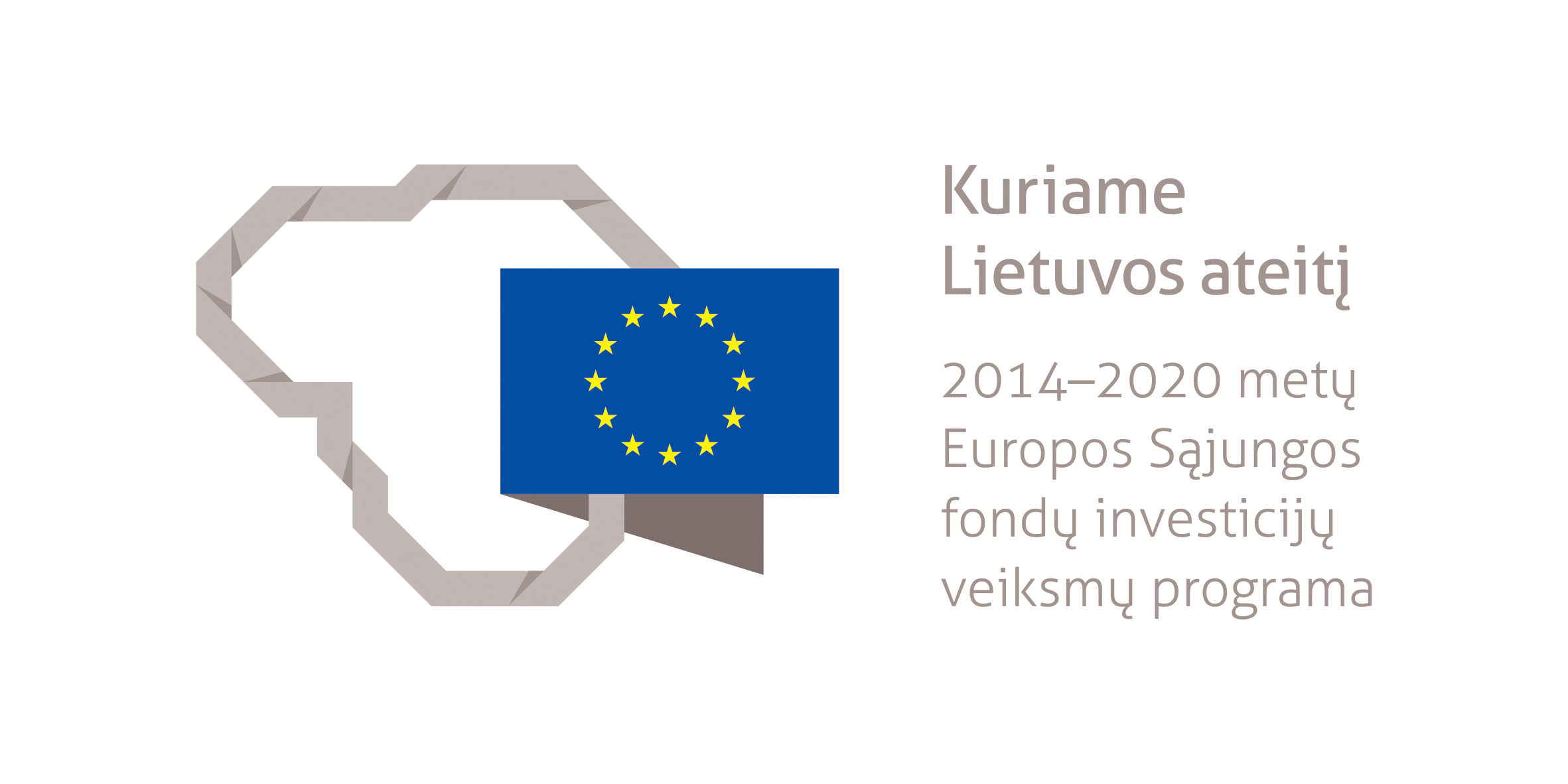 DUONOS IR PYRAGO GAMINIŲ KEPĖJO MODULINĖ PROFESINIO MOKYMO PROGRAMA(Programos pavadinimas)Programos valstybinis kodas ir apimtis mokymosi kreditais: P32101306, P32101307 – programa, skirta pirminiam profesiniam mokymui, 60 mokymosi kreditųT32101301 – programa, skirta tęstiniam profesiniam mokymui, 50 mokymosi kreditųKvalifikacijos pavadinimas – duonos ir pyrago gaminių kepėjasKvalifikacijos lygis pagal Lietuvos kvalifikacijų sandarą (LTKS) – IIIMinimalus reikalaujamas išsilavinimas kvalifikacijai įgyti:P32101306, T32101301 – pagrindinis išsilavinimasP32101307 – pagrindinis išsilavinimas ir mokymasis vidurinio ugdymo programojeReikalavimai profesinei patirčiai (jei taikomi) – nėraApgyvendinimo ir maitinimo paslaugų, turizmo, sporto bei poilsio sektorinio profesinio komiteto sprendimas: aprobuoti Duonos ir pyrago gaminių kepėjo modulinę profesinio mokymo programą. Sprendimą įteisinančio posėdžio, įvykusio 2018 m. sausio 29 d., protokolo Nr. ST2-4.Programa parengta įgyvendinant iš Europos Sąjungos struktūrinių fondų lėšų bendrai finansuojamą projektą „Lietuvos kvalifikacijų sistemos plėtra (I etapas)“ (projekto Nr. 09.4.1-ESFA-V-734-01-0001).1. PROGRAMOS APIBŪDINIMASProgramos paskirtis. Duonos ir pyrago gaminių kepėjo modulinė profesinio mokymo programa skirta kvalifikuotam duonos ir pyrago kepėjui parengti, kuris gebėtų savarankiškai parinkti ir paruošti maisto produktus ir žaliavas duonos, pyrago ir kreminių gaminių gaminimui, gaminti duonos, pyrago ir kreminius gaminius ir juos patiekti.Būsimo darbo specifika. Asmuo, įgijęs duonos ir pyrago gaminių kepėjo kvalifikaciją galės dirbti kepyklėlėse, nedidelėse kavinėse, kurios prekiauja savo įmonėje pagamintais duonos ir pyrago gaminiais.Dirbant privalu dėvėti specialiuosius darbo drabužius, prisisegti skiriamąjį ženklą. Dirbama pamainomis. Dirbama prie aukštos temperatūros įrenginių, su elektros prietaisais. Darbe naudojami mechaniniai ir automatizuoti duonos ir pyrago gaminių įrenginiai, įrankiai ir priemonės, technologijos kortelės, elektrinė viryklė, valymo priemonės. Darbuotojui privalu atlikti sveikatos profilaktinį patikrinimą ir turėti asmens medicininę knygelę arba privalomojo sveikatos patikrinimo medicininę pažymą.Duonos ir pyrago gaminių kepėjas savo veikloje vadovaujasi Duonos ir pyrago kepinių apibūdinimo, gamybos ir prekinio pateikimo techniniu reglamentu, patvirtintu Lietuvos Respublikos žemės ūkio ministro 2014 m. spalio 28 d. įsakymu Nr. 3D-794 „Dėl Duonos ir pyrago kepinių apibūdinimo, gamybos ir prekinio pateikimo techninio reglamento ir Miltinės konditerijos gaminių apibūdinimo, gamybos ir prekinio pateikimo techninio reglamento patvirtinimo“.2. PROGRAMOS PARAMETRAI3. REKOMENDUOJAMA MODULIŲ SEKA4. REKOMENDACIJOS DĖL PROFESINEI VEIKLAI REIKALINGŲ BENDRŲJŲ GEBĖJIMŲ UGDYMO5. PROGRAMOS STRUKTŪRA, VYKDANT PIRMINĮ IR TĘSTINĮ PROFESINĮ MOKYMĄPastabosVykdant pirminį profesinį mokymą asmeniui, neturinčiam pagrindinio išsilavinimo, turi būti sudaromos sąlygos mokytis pagal pagrindinio ugdymo programą.Vykdant tęstinį profesinį mokymą asmens ankstesnio mokymosi pasiekimai įskaitomi švietimo ir mokslo ministro nustatyta tvarka.Tęstinio profesinio mokymo programos modulius gali vesti mokytojai, įgiję andragogikos žinių ir turintys tai pagrindžiantį dokumentą arba turintys neformaliojo suaugusiųjų švietimo patirties.Saugaus elgesio ekstremaliose situacijose modulį vedantis mokytojas turi būti baigęs civilinės saugos mokymus pagal Priešgaisrinės apsaugos ir gelbėjimo departamento direktoriaus patvirtintą mokymo programą ir turėti tai pagrindžiantį dokumentą.Darbuotojų saugos ir sveikatos modulį vedantis mokytojas turi būti baigęs darbuotojų saugos ir sveikatos mokymus ir turėti tai pagrindžiantį dokumentą.Tęstinio profesinio mokymo programose darbuotojų saugos ir sveikatos mokymas integruojamas pagal poreikį į kvalifikaciją sudarančioms kompetencijoms įgyti skirtus modulius. Darbuotojų saugos ir sveikatos mokoma pagal Mokinių, besimokančių pagal pagrindinio profesinio mokymo programas, darbuotojų saugos ir sveikatos programos aprašą, patvirtintą Lietuvos Respublikos švietimo ir mokslo ministro 2005 m. rugsėjo 28 d. įsakymu Nr. ISAK-1953 „Dėl Mokinių, besimokančių pagal pagrindinio profesinio mokymo programas, darbuotojų saugos ir sveikatos programos aprašo patvirtinimo“. Darbuotojų saugos ir sveikatos mokymą vedantis mokytojas turi būti baigęs darbuotojų saugos ir sveikatos mokymus ir turėti tai pagrindžiantį dokumentą.6. PROGRAMOS MODULIŲ APRAŠAI6.1. ĮVADINIS MODULISModulio pavadinimas – „Įvadas į profesiją”6.2. KVALIFIKACIJĄ SUDARANČIOMS KOMPETENCIJOMS ĮGYTI SKIRTI MODULIAI6.2.1. Privalomieji moduliaiModulio pavadinimas – „Maisto produktų ir žaliavų parinkimas ir paruošimas“Modulio pavadinimas – „Duonos gaminių gaminimas“Modulio pavadinimas – „Pyrago gaminių gaminimas“Modulio pavadinimas –„Kreminių gaminių gaminimas“6.3. PASIRENKAMIEJI MODULIAIModulio pavadinimas – „Spurgų gaminimas“Modulio pavadinimas – „Kruasanų gaminimas“6.4. BAIGIAMASIS MODULISModulio pavadinimas – „Įvadas į darbo rinką“Valstybinis kodasModulio pavadinimasLTKS lygisApimtis mokymosi kreditaisKompetencijosKompetencijų pasiekimą iliustruojantys mokymosi rezultataiĮvadinis modulis (iš viso 1 mokymosi kreditas)Įvadinis modulis (iš viso 1 mokymosi kreditas)Įvadinis modulis (iš viso 1 mokymosi kreditas)Įvadinis modulis (iš viso 1 mokymosi kreditas)Įvadinis modulis (iš viso 1 mokymosi kreditas)Įvadinis modulis (iš viso 1 mokymosi kreditas)3000001Įvadas į profesijąIII1Pažinti profesiją.Apibrėžti duonos ir pyrago gaminių kepėjo profesiją.Nusakyti bendrais bruožais duonos ir pyrago gaminių kepėjo veiklos procesus.Demonstruoti jau turimus, neformaliuoju ir (arba) savaiminiu būdu įgytus virėjo kvalifikacijai būdingus gebėjimus.Bendrieji moduliai (iš viso 4 mokymosi kreditai)Bendrieji moduliai (iš viso 4 mokymosi kreditai)Bendrieji moduliai (iš viso 4 mokymosi kreditai)Bendrieji moduliai (iš viso 4 mokymosi kreditai)Bendrieji moduliai (iš viso 4 mokymosi kreditai)Bendrieji moduliai (iš viso 4 mokymosi kreditai)3102201Saugus elgesys ekstremaliose situacijoseIII1Saugiai elgtis ekstremaliose situacijose.Apibūdinti ekstremalių situacijų tipus, galimus pavojus.Išmanyti saugaus elgesio ekstremaliose situacijose reikalavimus ir instrukcijas, garsinius civilinės saugos signalus.3102102Sąmoningas fizinio aktyvumo reguliavimasIII1Reguliuoti fizinį aktyvumą. Išvardyti fizinio aktyvumo formas.Demonstruoti asmeninį fizinį aktyvumą.Taikyti fizinio aktyvumo formas atsižvelgiant į darbo specifiką. 3102202Darbuotojų sauga ir sveikataIII2Tausoti sveikatą ir saugiai dirbti.Įvardyti darbuotojų saugos ir sveikatos reikalavimus, keliamus darbo vietai.Kvalifikaciją sudarančioms kompetencijoms įgyti skirti moduliai (iš viso 45 mokymosi kreditai)Kvalifikaciją sudarančioms kompetencijoms įgyti skirti moduliai (iš viso 45 mokymosi kreditai)Kvalifikaciją sudarančioms kompetencijoms įgyti skirti moduliai (iš viso 45 mokymosi kreditai)Kvalifikaciją sudarančioms kompetencijoms įgyti skirti moduliai (iš viso 45 mokymosi kreditai)Kvalifikaciją sudarančioms kompetencijoms įgyti skirti moduliai (iš viso 45 mokymosi kreditai)Kvalifikaciją sudarančioms kompetencijoms įgyti skirti moduliai (iš viso 45 mokymosi kreditai)Privalomieji (iš viso 45 mokymosi kreditai)Privalomieji (iš viso 45 mokymosi kreditai)Privalomieji (iš viso 45 mokymosi kreditai)Privalomieji (iš viso 45 mokymosi kreditai)Privalomieji (iš viso 45 mokymosi kreditai)Privalomieji (iš viso 45 mokymosi kreditai)2101309Maisto produktų ir žaliavų parinkimas ir paruošimasII5Paruošti ir tvarkyti darbo zoną.Ruošti darbo vietą pagal geros higienos praktikos taisykles.Tvarkyti darbo vietą pagal geros higienos praktikos taisykles.Rūšiuoti ir tvarkyti atliekas.2101309Maisto produktų ir žaliavų parinkimas ir paruošimasII5Parinkti ir paruošti žaliavas duonos ir pyrago gaminių gaminimui.Apibūdinti maisto produktų ir žaliavų pakuotės ženklinimo etiketes.Naudotis duonos ir pyrago gaminių technologijos korteles.Parinkti maisto produktus ir žaliavas pagal duonos ir pyrago gaminių gaminimo technologijos korteles.Atlikti pirminį maisto produktų ir žaliavų paruošimą.2101309Maisto produktų ir žaliavų parinkimas ir paruošimasII5Atlikti žaliavų paruošimo technologines operacijas.Saugiai dirbti žaliavos paruošimo įrenginiais ir įrankiais, laikantis geros higienos praktikos taisyklių.Ruošti žaliavas atliekant žaliavų paruošimo technologines operacijas.2101310Duonos gaminių gaminimasII10Gaminti kvietinės duonos gaminius.Saugiai dirbti duonos gaminių gaminimo įrenginiais ir įrankiais, laikantis geros higienos praktikos taisyklių.Užminkyti tešlą kvietinės duonos gaminiams.Formuoti, apipavidalinti kvietinės duonos pusgaminius prieš kepant.Kepti kvietinės duonos gaminius ir juos paruošti realizavimui.Nustatyti kvietinės duonos gaminių, pusgaminių ir jų tešlos kokybę pagal nurodytus kokybės rodiklius.2101310Duonos gaminių gaminimasII10Gaminti ruginės, ruginės ir kvietinės duonos gaminius.Užminkyti tešlą ruginės, ruginės ir kvietinės duonos gaminiams.Formuoti, apipavidalinti ruginės, ruginės ir kvietinės duonos pusgaminius prieš kepant.Kepti ruginės, ruginės ir kvietinės duonos gaminius ir juos paruošti realizavimui.Nustatyti ruginės, ruginės ir kvietinės duonos gaminių, pusgaminių ir jų tešlos kokybę pagal nurodytus kokybės rodiklius.3101321Pyrago gaminių gaminimasIII20Gaminti mielinės tešlos gaminius.Apibūdinti mielinės tešlos gaminius ir jų rūšis.Saugiai dirbti mielinės tešlos gaminių gaminimo įrenginiais ir įrankiais, laikantis geros higienos praktikos taisyklių.Užminkyti tešlą mielinės, mielinės sluoksniuotos tešlos gaminiams.Formuoti, kildinti, apipavidalinti mielinės, mielinės sluoksniuotos tešlos pusgaminius prieš kepant.Kepti, atvėsinti mielinės, mielinės sluoksniuotos tešlos gaminius.Apipavidalinti iškeptus mielinės, mielinės sluoksniuotos tešlos gaminius ir juos paruošti realizavimui.Virti riebaluose mielinės tešlos gaminius ir juos apipavidalinti.Nustatyti mielinės, mielinės sluoksniuotos tešlos gaminių, pusgaminių ir jų tešlos kokybę pagal nurodytus kokybės rodiklius.3101321Pyrago gaminių gaminimasIII20Gaminti paprastuosius pyrago gaminius.Apibūdinti paprastuosius pyrago gaminius, jų rūšis.Užmaišyti tešlą paprastiesiems pyrago gaminiams.Formuoti, apipavidalinti paprastuosius pyrago pusgaminius prieš kepimą.Kepti, apipavidalinti iškeptus paprastuosius pyrago gaminius ir juos paruošti realizavimui.Nustatyti paprastųjų pyrago gaminių, pusgaminių ir jų tešlos kokybę pagal nurodytus kokybės rodiklius.3101321Pyrago gaminių gaminimasIII20Gaminti pagerintuosius pyrago gaminius.Apibūdinti pagerintuosius pyrago gaminius, jų rūšis.Užmaišyti tešlą pagerintiesiems pyrago gaminiams.Formuoti, apipavidalinti pagerintuosius pyrago pusgaminius prieš kepant.Kepti, apipavidalinti iškeptus pagerintuosius pyrago gaminius ir juos paruošti realizavimui.Nustatyti pagerintųjų pyrago gaminių, pusgaminių ir jų tešlos kokybę pagal nurodytus kokybės rodiklius.3101322Kreminių gaminių gaminimasIII10Gaminti kremus.Saugiai dirbti kreminių gaminių gaminimo įrenginiais ir įrankiais, laikantis geros higienos praktikos taisyklių.Pagaminti kremus.Nustatyti kremų kokybę pagal nurodytus kokybės rodiklius.3101322Kreminių gaminių gaminimasIII10Formuoti kreminius gaminius.Paruošti ir iškepti pusgaminius iš tešlos.Suformuoti kreminius gaminius.Nustatyti kreminių gaminių kokybę pagal nurodytus kokybės rodiklius.3101322Kreminių gaminių gaminimasIII10Apipavidalinti kreminius gaminius.Saugiai dirbti kreminių gaminių apipavidalinimo įrenginiais ir įrankiais, laikantis geros higienos praktikos taisyklių.Gaminti kreminių gaminių apipavidalinimo pusgaminius.Puošti kreminius gaminius ir juos paruošti realizavimui.Nustatyti kreminių gaminių apipavidalinimo pusgaminių kokybę pagal nurodytus kokybės rodiklius.Pasirenkamieji moduliai (iš viso 5 mokymosi kreditai)Pasirenkamieji moduliai (iš viso 5 mokymosi kreditai)Pasirenkamieji moduliai (iš viso 5 mokymosi kreditai)Pasirenkamieji moduliai (iš viso 5 mokymosi kreditai)Pasirenkamieji moduliai (iš viso 5 mokymosi kreditai)Pasirenkamieji moduliai (iš viso 5 mokymosi kreditai)3101319Spurgų gaminimasIII5Gaminti mielinės tešlos spurgas.Apibrėžti mielinės tešlos spurgų bei spurgų su maisto priedais ir mišiniais gaminimo procesą.Saugiai dirbti spurgų gaminimo įrenginiais ir įrankiais.Užminkyti mielinę tešlą spurgoms bei spurgoms su maisto priedais ir mišiniais gaminti.Formuoti, kildinti mielinės tešlos spurgų bei spurgų su maisto priedais ir mišiniais pusgaminius.Gaminti mielinės tešlos spurgas su įdarais.Virti riebaluose, apipavidalinti mielinės tešlos spurgas ir paruošti jas realizavimui.Nustatyti mielinės tešlos spurgų, pusgaminių ir jų tešlos kokybę pagal nurodytus kokybės rodiklius.3101319Spurgų gaminimasIII5Gaminti varškės spurgas.Užmaišyti tešlą varškės spurgoms.Formuoti pusgaminius iš tešlos, juos virti riebaluose ir paruošti spurgas realizavimui.Nustatyti varškės spurgų, pusgaminių ir jų tešlos kokybę pagal nurodytus kokybės rodiklius.3101320Kruasanų gaminimasIII5Ruošti kruasanų tešlą.Gaminti kruasanų tešlą.Saugiai dirbti kruasanų tešlos gaminimo įrenginiais ir įrankiais, laikantis geros higienos praktikos taisyklių.Nustatyti kruasanų tešlos kokybę pagal nurodytus kokybės rodiklius.3101320Kruasanų gaminimasIII5Gaminti kruasanus.Formuoti, kildinti pusgaminius iš kruasanų tešlos.Kepti, ataušinti kruasanus ir juos paruošti realizavimui.Nustatyti kruasanų ir pusgaminių kokybę pagal nurodytus kokybės rodiklius.Baigiamasis modulis (iš viso 5 mokymosi kreditai)Baigiamasis modulis (iš viso 5 mokymosi kreditai)Baigiamasis modulis (iš viso 5 mokymosi kreditai)Baigiamasis modulis (iš viso 5 mokymosi kreditai)Baigiamasis modulis (iš viso 5 mokymosi kreditai)Baigiamasis modulis (iš viso 5 mokymosi kreditai)3000002Įvadas į darbo rinkąIII5Formuoti darbinius įgūdžius realioje darbo vietoje.Susipažinti su būsimo darbo specifika ir darbo vieta.Įvardyti asmenines integracijos į darbo rinką galimybes.Demonstruoti realioje darbo vietoje įgytas kompetencijas.Valstybinis kodasModulio pavadinimasLTKS lygisApimtis mokymosi kreditaisAsmens pasirengimo mokytis modulyje reikalavimai (jei taikoma)3000001Įvadas į profesijąIII1Netaikoma.3102202Darbuotojų sauga ir sveikataIII2Netaikoma.2101309Maisto produktų ir žaliavų parinkimas ir paruošimasII5Netaikoma.2101310Duonos gaminių gaminimasII10Baigtas šis modulis:Maisto produktų ir žaliavų parinkimas ir paruošimas.3101321Pyrago gaminių gaminimasIII20Baigtas šis modulis:Maisto produktų ir žaliavų parinkimas ir paruošimas.3101322Kreminių gaminių gaminimasIII10Baigtas šis modulis:Maisto produktų ir žaliavų parinkimas ir paruošimas.3000002Įvadas į darbo rinkąIII5Baigti visi privalomieji duonos ir pyrago gaminių kepėjo kvalifikaciją sudarančioms kompetencijoms įgyti skirti moduliai.Bendrieji gebėjimaiBendrųjų gebėjimų pasiekimą iliustruojantys mokymosi rezultataiBendravimas gimtąja kalbaParašyti gyvenimo aprašymą, motyvacinį laišką, prašymą, ataskaitą, elektroninį laišką.Bendrauti vartojant profesinę terminiją.Bendravimas užsienio kalbomisĮvardyti įrenginių ir inventoriaus pavadinimus užsienio kalba.Įvardyti maisto produktų, žaliavų, patiekalų pavadinimus užsienio kalba.Skaityti receptūras užsienio kalba.Matematiniai gebėjimai ir pagrindiniai gebėjimai mokslo ir technologijų srityseApibūdinti matavimo vienetus.Atlikti svorio ir kiekio skaičiavimus.Sverti ir matuoti produktus.Naudoti technologinę įrangą.Skaitmeninis raštingumasNaudoti kompiuterinę skaičiuoklę patiekalų receptūrų skaičiavimams atlikti.Atlikti informacijos paiešką internete.Rinkti ir saugoti reikalingą darbui informaciją.Naudoti programinę įrangą virtuvėje.Paruošti gaminio (darbo) pristatymą.Mokymasis mokytisĮsivertinti turimas žinias ir gebėjimus.Rasti informaciją apie tolesnio mokymosi galimybes, kvalifikacijos kėlimą.Pritaikyti turimas žinias ir gebėjimus dirbant individualiai ir kolektyve.Socialiniai ir pilietiniai gebėjimaiBendrauti su įvairiais klientais.Valdyti savo psichologines būsenas, pojūčius ir savybes.Pagarbiai elgtis su klientu, bendradarbiais, artimaisiais.Gerbti save, kitus, savo šalį ir jos tradicijas.Iniciatyva ir verslumasRodyti iniciatyvą darbe, namie, kitoje aplinkoje.Padėti aplinkiniams, kada jiems reikia pagalbos.Dirbti savarankiškai, planuoti darbus pagal pavestas užduotis.Kultūrinis sąmoningumas ir raiškaApibūdinti etnografinį kulinarinį paveldą.Pažinti įvairių šalies regionų švenčių tradicijas ir papročius.Taikyti estetinio gaminių patiekimo principus.Kvalifikacija - duonos ir pyrago gaminių kepėjas, LTKS lygis IIIKvalifikacija - duonos ir pyrago gaminių kepėjas, LTKS lygis IIIProgramos, skirtos pirminiam profesiniam mokymui, struktūraProgramos, skirtos tęstiniam profesiniam mokymui struktūraĮvadinis modulis (iš viso 1 mokymosi kreditas)Įvadas į profesiją, 1 mokymosi kreditaiĮvadinis modulis (0 mokymosi kreditų)–Bendrieji moduliai (iš viso 4 mokymosi kreditai)Saugus elgesys ekstremaliose situacijose, 1 mokymosi kreditasSąmoningas fizinio aktyvumo reguliavimas, 1 mokymosi kreditasDarbuotojų sauga ir sveikata, 2 mokymosi kreditaiBendrieji moduliai (0 mokymosi kreditų)–Kvalifikaciją sudarančioms kompetencijoms įgyti skirti moduliai (iš viso 45 mokymosi kreditai)Maisto produktų ir žaliavų parinkimas ir paruošimas, 5 mokymosi kreditaiDuonos gaminių gaminimas, 10 mokymosi kreditųPyrago gaminių gaminimas, 20 mokymosi kreditųKreminių gaminių gaminimas, 10 mokymosi kreditųKvalifikaciją sudarančioms kompetencijoms įgyti skirti moduliai (iš viso 45 mokymosi kreditai)Maisto produktų ir žaliavų parinkimas ir paruošimas, 5 mokymosi kreditaiDuonos gaminių gaminimas, 10 mokymosi kreditųPyrago gaminių gaminimas, 20 mokymosi kreditKreminių gaminių gaminimas, 10 mokymosi kreditųPasirenkamieji moduliai (iš viso 5 mokymosi kreditai)Spurgų gaminimas, 5 mokymosi kreditai.Kruasanų gaminimas, 5 mokymosi kreditaiPasirenkamieji moduliai (0 mokymosi kreditų)–Baigiamasis modulis (iš viso 5 mokymosi kreditai)Įvadas į darbo rinką, 5 mokymosi kreditaiBaigiamasis modulis (iš viso 5 mokymosi kreditai)Įvadas į darbo rinką, 5 mokymosi kreditaiValstybinis kodas30000013000001Modulio LTKS lygisIIIIIIApimtis mokymosi kreditais11KompetencijosMokymosi rezultataiRekomenduojamas turinys mokymosi rezultatams pasiekti1. Pažinti profesiją.1.1. Apibrėžti duonos ir pyrago gaminių kepėjo profesiją.Tema. Duonos ir pyrago gaminių kepėjo profesija, jos specifika ir galimybės darbo rinkojeDuonos ir pyrago gaminių kepėjo profesijos samprataSavybės, reikalingos duonos ir pyrago gaminių kepėjo profesijai1. Pažinti profesiją.1.2. Nusakyti duonos ir pyrago gaminių kepėjo veiklos procesus.Tema. Duonos ir pyrago gaminių kepėjo veiklos procesaiDuonos ir pyrago gaminių kepėjo veiklos procesai, funkcijos ir uždaviniaiGeros higienos praktikos taisyklės1. Pažinti profesiją.1.3. Demonstruoti jau turimus, neformaliuoju ir (arba) savaiminiu būdu įgytus duonos ir pyrago gaminių kepėjo kvalifikacijai būdingus gebėjimus.Tema. Duonos ir pyrago gaminių kepėjo modulinė profesinio mokymo programaMokymo programos tikslai ir uždaviniai, mokymosi formos ir metodai, mokymosi pasiekimų vertinimo kriterijai ir formos (metodai)Tema. Turimų kompetencijų vertinimasŽinių, gebėjimų ir vertybinių nuostatų, reikalingų duonos ir pyrago gaminių kepėjo profesijai, diagnostinis vertinimasMokymosi pasiekimų vertinimo kriterijaiSiūlomas modulio pasiekimų įvertinimas – įskaityta (neįskaityta).Siūlomas modulio pasiekimų įvertinimas – įskaityta (neįskaityta).Reikalavimai mokymui skirtiems metodiniams ir materialiesiems ištekliamsMokymo(si) medžiaga:Duonos ir pyrago gaminių kepėjo modulinė profesinio mokymo programaTeorinių ir praktinių užduočių mokinio sąsiuvinisTestas turimiems gebėjimams vertintiGeros higienos praktikos taisyklėsMokymo(si) priemonės:Techninės priemonės mokymo(si) medžiagai iliustruoti, vizualizuoti, pristatytiMokymo(si) medžiaga:Duonos ir pyrago gaminių kepėjo modulinė profesinio mokymo programaTeorinių ir praktinių užduočių mokinio sąsiuvinisTestas turimiems gebėjimams vertintiGeros higienos praktikos taisyklėsMokymo(si) priemonės:Techninės priemonės mokymo(si) medžiagai iliustruoti, vizualizuoti, pristatytiReikalavimai teorinio ir praktinio mokymo vietaiKlasė ar kita mokymui(si) pritaikyta patalpa su techninėmis priemonėmis (kompiuteriu, vaizdo projektoriumi) mokymo(si) medžiagai pateikti.Klasė ar kita mokymui(si) pritaikyta patalpa su techninėmis priemonėmis (kompiuteriu, vaizdo projektoriumi) mokymo(si) medžiagai pateikti.Reikalavimai mokytojo dalykiniam pasirengimui (dalykinei kvalifikacijai)Modulį gali vesti mokytojas, turintis:1) Lietuvos Respublikos švietimo įstatyme ir Reikalavimų mokytojų kvalifikacijai apraše, patvirtintame Lietuvos Respublikos švietimo ir mokslo ministro 2014 m. rugpjūčio 29 d. įsakymu Nr. V-774 „Dėl Reikalavimų mokytojų kvalifikacijai aprašo patvirtinimo“, nustatytą išsilavinimą ir kvalifikaciją;2) konditerio, duonos ir pyrago gaminių kepėjo ar lygiavertę kvalifikaciją (išsilavinimą) arba ne mažesnę kaip 3 metų konditerio ar duonos ir pyrago gaminių kepėjo profesinės veiklos patirtį. Modulį gali vesti mokytojas, turintis:1) Lietuvos Respublikos švietimo įstatyme ir Reikalavimų mokytojų kvalifikacijai apraše, patvirtintame Lietuvos Respublikos švietimo ir mokslo ministro 2014 m. rugpjūčio 29 d. įsakymu Nr. V-774 „Dėl Reikalavimų mokytojų kvalifikacijai aprašo patvirtinimo“, nustatytą išsilavinimą ir kvalifikaciją;2) konditerio, duonos ir pyrago gaminių kepėjo ar lygiavertę kvalifikaciją (išsilavinimą) arba ne mažesnę kaip 3 metų konditerio ar duonos ir pyrago gaminių kepėjo profesinės veiklos patirtį. Valstybinis kodas21013092101309Modulio LTKS lygisIIIIApimtis mokymosi kreditais55KompetencijosMokymosi rezultataiRekomenduojamas turinys mokymosi rezultatams pasiekti1. Paruošti ir tvarkyti darbo zoną.1.1. Ruošti darbo vietą pagal geros higienos praktikos taisykles.Tema. Sanitarijos ir higienos reikalavimai švaros zonai ir darbo vieta.Švaros zonos ir darbo vietos paruošimo reikalavimaiSanitarijos ir higienos reikalavimai ruošiant švaros zoną ir darbo vietą1. Paruošti ir tvarkyti darbo zoną.1.2. Tvarkyti darbo vietą pagal geros higienos praktikos taisykles.Tema. Duonos ir pyrago gaminių gamybos patalpų tvarkymas pagal geros higienos praktikos taisyklesDuonos ir pyrago gaminių gamybos patalposDuonos ir pyrago gaminių gamybos patalpų tvarkymo reikalavimai pagal geros higienos praktikos taisyklesTema. Švaros priemonių naudojimasŠvaros priemonės ir jų naudojimo instrukcijosŠvaros priemonių naudojimas tvarkant darbo vietą1. Paruošti ir tvarkyti darbo zoną.1.3. Rūšiuoti ir tvarkyti atliekas.Tema. Atliekų rūšiavimas ir atliekų tvarkymasAtliekų rūšiavimo ir tvarkymo reikalavimai pagal geros higienos praktikos taisyklesBuitinių, maisto ir kitų atliekų rūšiavimas ir tvarkymas2. Parinkti ir paruošti žaliavas duonos ir pyrago gaminiams gaminti.2.1. Apibūdinti maisto produktų ir žaliavų pakuotės ženklinimo etiketes.Tema. Maisto produktai ir žaliavosMaisto produktų ir žaliavų asortimentasMaisto produktų ir žaliavų savybės ir maistinė vertėTema. Maisto produktų ir žaliavų pakuočių ženklinimo etiketėsMaisto produktų ir žaliavų pakuočių ženklinimo etiketėsMaisto produktų ir žaliavų laikymo sąlygos ir galiojimo terminai2. Parinkti ir paruošti žaliavas duonos ir pyrago gaminiams gaminti.2.2. Naudotis duonos ir pyrago gaminių technologijos korteles.Tema. Duonos ir pyrago gaminių receptūros, technologijos kortelėsReceptūros, technologijos kortelėsŽaliavų svėrimas tešlai užmaišyti2. Parinkti ir paruošti žaliavas duonos ir pyrago gaminiams gaminti.2.3. Parinkti maisto produktus ir žaliavas pagal duonos ir pyrago gaminių gaminimo technologijos kortelę.Tema. Maisto produktai ir žaliavos duonos ir pyrago gaminiams gamintiŽaliavų kokybės reikalavimaiMaisto produktų kokybės reikalavimaiMaisto produktų ir žaliavų parinkimas pagal duonos ir pyrago gaminių technologijos kortelę2. Parinkti ir paruošti žaliavas duonos ir pyrago gaminiams gaminti.2.4. Atlikti pirminį maisto produktų ir žaliavų paruošimą.Tema. Maisto produktų ir žaliavų pirminis paruošimasMaisto produktų ir žaliavų kokybės patikrinimasMaisto produktų ir žaliavų paruošimas gamybai 3. Atlikti žaliavų paruošimo technologines operacijas.3.1. Saugiai dirbti žaliavų paruošimo įrenginiais ir įrankiais, laikantis geros higienos praktikos taisyklių.Tema. Duonos ir pyrago gaminių žaliavų paruošimo įrenginiaiDuonos ir pyrago gaminių žaliavų paruošimo įrenginių eksploatavimo reikalavimaiĮrenginių paruošimas eksploatavimuiTema. Duonos ir pyrago gaminių žaliavų paruošimo įrankiaiDuonos ir pyrago gaminių žaliavų paruošimo įrankių paskirtisSaugus darbas žaliavų paruošimo įrankiais 3. Atlikti žaliavų paruošimo technologines operacijas.3.2. Ruošti žaliavas atliekant žaliavų paruošimo technologines operacijas.Tema. Žaliavų paruošimo technologinės operacijosŽaliavos, skirtos tešlai užmaišytiŽaliavų, mišinių ir maisto priedų paruošimas tešlai užmaišytiMokymosi pasiekimų vertinimo kriterijai Pagal geros higienos praktikos taisykles paruošta ir sutvarkyta darbo zona. Laikantis geros higienos praktikos, darbuotojų saugos ir sveikatos reikalavimų, parinktos ir paruoštos žaliavos duonos ir pyrago gaminiams gaminti. Paaiškinti duonos ir pyrago gaminių įrenginių eksploatavimo reikalavimai. Paruošta darbo vieta, parinkti ir paruošti įrenginiai ir inventorius. Laikantis geros higienos praktikos taisyklių, atliktos žaliavų paruošimo technologinės operacijos.Pagal geros higienos praktikos taisykles paruošta ir sutvarkyta darbo zona. Laikantis geros higienos praktikos, darbuotojų saugos ir sveikatos reikalavimų, parinktos ir paruoštos žaliavos duonos ir pyrago gaminiams gaminti. Paaiškinti duonos ir pyrago gaminių įrenginių eksploatavimo reikalavimai. Paruošta darbo vieta, parinkti ir paruošti įrenginiai ir inventorius. Laikantis geros higienos praktikos taisyklių, atliktos žaliavų paruošimo technologinės operacijos.Reikalavimai mokymui skirtiems metodiniams ir materialiesiems ištekliamsMokymo(si) medžiaga:Duonos ir pyrago gaminių modulinė profesinio mokymo programaTeorinių ir praktinių užduočių mokinio sąsiuvinisTestas turimiems gebėjimams vertintiGeros higienos praktikos taisyklėsTeisės aktai, reglamentuojantys darbuotojų saugos ir sveikatos reikalavimusKonditerijos gaminių įrenginių eksploatavimo reikalavimai, naudojimo instrukcijosŠvaros priemonių naudojimo instrukcijosVadovėliai ir kita metodinė medžiagaMokymo(si) priemonės:Techninės priemonės mokymo(si) medžiagai iliustruoti, vizualizuoti, pristatytiPlovimo ir dezinfekavimo medžiagos bei priemonės maisto saugai ir higienai palaikytiMokymo(si) medžiaga:Duonos ir pyrago gaminių modulinė profesinio mokymo programaTeorinių ir praktinių užduočių mokinio sąsiuvinisTestas turimiems gebėjimams vertintiGeros higienos praktikos taisyklėsTeisės aktai, reglamentuojantys darbuotojų saugos ir sveikatos reikalavimusKonditerijos gaminių įrenginių eksploatavimo reikalavimai, naudojimo instrukcijosŠvaros priemonių naudojimo instrukcijosVadovėliai ir kita metodinė medžiagaMokymo(si) priemonės:Techninės priemonės mokymo(si) medžiagai iliustruoti, vizualizuoti, pristatytiPlovimo ir dezinfekavimo medžiagos bei priemonės maisto saugai ir higienai palaikytiReikalavimai teorinio ir praktinio mokymo vietaiKlasė ar kita mokymui(si) pritaikyta patalpa su techninėmis priemonėmis (kompiuteriu, vaizdo projektoriumi) mokymo(si) medžiagai pateikti.Praktinio mokymo klasė (patalpa), aprūpinta darbo stalais, technologine įranga (šaldytuvais, šaldikliais, virykle, konvekcine, padine, rotacine krosnimis, kepimo skardomis ir formomis, maisto produktų smulkintuvu, tešlos maišymo ir plakimo mašinomis, tešlos dalijimo mašina, pusgaminių kildymo spintomis, tešlos kočiojimo mašina, svėrimo prietaisais), konditerijos įrankiais ir smulkiu inventoriumi, darbo drabužiais, plovimo ir dezinfekavimo medžiagomis bei priemonėmis maisto saugai ir higienai palaikyti. Klasė ar kita mokymui(si) pritaikyta patalpa su techninėmis priemonėmis (kompiuteriu, vaizdo projektoriumi) mokymo(si) medžiagai pateikti.Praktinio mokymo klasė (patalpa), aprūpinta darbo stalais, technologine įranga (šaldytuvais, šaldikliais, virykle, konvekcine, padine, rotacine krosnimis, kepimo skardomis ir formomis, maisto produktų smulkintuvu, tešlos maišymo ir plakimo mašinomis, tešlos dalijimo mašina, pusgaminių kildymo spintomis, tešlos kočiojimo mašina, svėrimo prietaisais), konditerijos įrankiais ir smulkiu inventoriumi, darbo drabužiais, plovimo ir dezinfekavimo medžiagomis bei priemonėmis maisto saugai ir higienai palaikyti. Reikalavimai mokytojo dalykiniam pasirengimui (dalykinei kvalifikacijai)Modulį gali vesti mokytojas, turintis:1) Lietuvos Respublikos švietimo įstatyme ir Reikalavimų mokytojų kvalifikacijai apraše, patvirtintame Lietuvos Respublikos švietimo ir mokslo ministro 2014 m. rugpjūčio 29 d. įsakymu Nr. V-774 „Dėl Reikalavimų mokytojų kvalifikacijai aprašo patvirtinimo“, nustatytą išsilavinimą ir kvalifikaciją;2) konditerio, duonos ir pyrago gaminių kepėjo ar lygiavertę kvalifikaciją (išsilavinimą) arba ne mažesnę kaip 3 metų konditerio ar duonos ir pyrago gaminių kepėjo profesinės veiklos patirtį.Modulį gali vesti mokytojas, turintis:1) Lietuvos Respublikos švietimo įstatyme ir Reikalavimų mokytojų kvalifikacijai apraše, patvirtintame Lietuvos Respublikos švietimo ir mokslo ministro 2014 m. rugpjūčio 29 d. įsakymu Nr. V-774 „Dėl Reikalavimų mokytojų kvalifikacijai aprašo patvirtinimo“, nustatytą išsilavinimą ir kvalifikaciją;2) konditerio, duonos ir pyrago gaminių kepėjo ar lygiavertę kvalifikaciją (išsilavinimą) arba ne mažesnę kaip 3 metų konditerio ar duonos ir pyrago gaminių kepėjo profesinės veiklos patirtį.Valstybinis kodas21013102101310Modulio LTKS lygisIIIIApimtis mokymosi kreditais1010KompetencijosMokymosi rezultataiRekomenduojamas turinys mokymosi rezultatams pasiekti1. Gaminti kvietinės duonos gaminius.1.1. Saugiai dirbti duonos gaminių gaminimo įrenginiais ir įrankiais, laikantis geros higienos praktikos taisyklių.Tema. Duonos gaminių gaminimo įrenginiai ir įrankiaiDuonos gaminių gaminimo įrenginiai ir įrankiaiSaugus darbas duonos gaminių gaminimo įrenginiais ir įrankiaisTema. Geros higienos praktikos taisyklės gaminant kvietinės duonos gaminius1. Gaminti kvietinės duonos gaminius.1.2. Užminkyti tešlą kvietinės duonos gaminiams.Tema. Kvietinės duonos gaminiai, jų rūšysKvietinės duonos gaminių rūšysKvietinės duonos gaminių asortimentasTema. Tešlos užminkymasKvietinės duonos tešlos užminkymasMielinės tešlos užminkymasRiestainių ir traškučių tešlos užminkymasPyragų tešlos užminkymasBandelių tešlos užminkymasPagerintųjų pyragų tešlos užminkymasTema. Mielinės tešlos su mišiniais ir maisto priedais užminkymasMišiniai ir maisto priedai, jų paruošimasMielinės tešlos su mišiniais ir maisto priedais užminkymas 1. Gaminti kvietinės duonos gaminius.1.3. Formuoti, apipavidalinti kvietinės duonos pusgaminius prieš kepant.Tema. Kvietinės duonos pusgaminių formavimas ir apipavidalinimasKvietinės duonos pusgaminių formavimasKvietinės duonos pusgaminių apipavidalinimas prieš kepant1. Gaminti kvietinės duonos gaminius.1.4. Kepti kvietinės duonos gaminius ir juos paruošti realizavimui.Tema. Kvietinės duonos gaminių kepimas ir paruošimas realizavimuiKvietinės duonos gaminių kepimo technologiniai režimaiKvietinės duonos gaminių atvėsinimas, fasavimas, pakavimas 1. Gaminti kvietinės duonos gaminius.1.5. Nustatyti kvietinės duonos gaminių, pusgaminių ir jų tešlos kokybę pagal nurodytus kokybės rodiklius.Tema. Kvietinės duonos gaminių, pusgaminių ir jų tešlos kokybės nustatymasTešlos kokybės nustatymas jusliniu būduKvietinės duonos pusgaminių kokybės nustatymas jusliniu būduKvietinės duonos gaminių kokybės nustatymas jusliniu būdu2. Gaminti ruginės, ruginės ir kvietinės duonos gaminius.2.1. Užminkyti tešlą ruginės, ruginės ir kvietinės duonos gaminiams.Tema. Ruginės, ruginės ir kvietinės tešlos užminkymasRuginės duonos tešlos užminkymasRuginės ir kvietinės tešlos užminkymasTema. Ruginės, ruginės ir kvietinės duonos tešlos su mišiniais ir maisto priedais užminkymasMišiniai ir maisto priedai, jų paruošimasRuginės, ruginės ir kvietinės duonos tešlos su mišiniais ir maisto priedais užminkymas 2. Gaminti ruginės, ruginės ir kvietinės duonos gaminius.2.2. Formuoti, apipavidalinti ruginės, ruginės ir kvietinės duonos pusgaminius prieš kepant.Tema. Ruginės, ruginės ir kvietinės duonos pusgaminių formavimas ir apipavidalinimas prieš kepantPusgaminių iš ruginės, ruginės ir kvietinės duonos tešlos formavimasRuginės, ruginės ir kvietinės duonos pusgaminių apipavidalinimas prieš kepant 2. Gaminti ruginės, ruginės ir kvietinės duonos gaminius.2.3. Kepti ruginės, ruginės ir kvietinės duonos gaminius ir juos paruošti realizavimui.Tema. Ruginės, ruginės ir kvietinės duonos gaminių kepimas ir paruošimas realizavimuiRuginės, ruginės ir kvietinės duonos gaminių kepimo technologiniai režimaiRuginės, ruginės ir kvietinės duonos gaminių atvėsinimas, fasavimas, pakavimas2. Gaminti ruginės, ruginės ir kvietinės duonos gaminius.2.4. Nustatyti ruginės, ruginės ir kvietinės duonos gaminių, pusgaminių ir jų tešlos kokybę pagal nurodytus kokybės rodiklius.Tema. Ruginės, ruginės ir kvietinės duonos gaminių, pusgaminių ir jų tešlos kokybės nustatymasRuginės, ruginės ir kvietinės tešlos kokybės nustatymas jusliniu būduRuginės, ruginės ir kvietinės duonos pusgaminių kokybės nustatymas jusliniu būduRuginės, ruginės ir kvietinės duonos gaminių kokybės nustatymas jusliniu būduMokymosi pasiekimų vertinimo kriterijai Pagal užduotį pasirinktos ir paruoštos žaliavos duonos gaminiams gaminti. Pagal technologijos kortelę savarankiškai atsverti žaliavų kiekiai reikiamo kiekio užduotyje nurodytiems duonos gaminiams pagaminti. Laikantis saugaus darbo, geros higienos praktikos taisyklių ir reikalavimų, naudojant tinkamai parinktus įrenginius ir inventorių, laikantis technologinių režimų, pagal technologijos kortelę kokybiškai pagaminti užduotyje nurodyti duonos gaminiai. Tinkamai, pagal nurodytus kokybės reikalavimus, nustatyta užmaišytos tešlos, pagamintų duonos pusgaminių ir gaminių kokybė jusliniu būdu.Pagal užduotį pasirinktos ir paruoštos žaliavos duonos gaminiams gaminti. Pagal technologijos kortelę savarankiškai atsverti žaliavų kiekiai reikiamo kiekio užduotyje nurodytiems duonos gaminiams pagaminti. Laikantis saugaus darbo, geros higienos praktikos taisyklių ir reikalavimų, naudojant tinkamai parinktus įrenginius ir inventorių, laikantis technologinių režimų, pagal technologijos kortelę kokybiškai pagaminti užduotyje nurodyti duonos gaminiai. Tinkamai, pagal nurodytus kokybės reikalavimus, nustatyta užmaišytos tešlos, pagamintų duonos pusgaminių ir gaminių kokybė jusliniu būdu.Reikalavimai mokymui skirtiems metodiniams ir materialiesiems ištekliamsMokymo(si) medžiaga:Duonos ir pyrago gaminių modulinė profesinio mokymo programaTeorinių ir praktinių užduočių mokinio sąsiuvinisTestas turimiems gebėjimams vertintiGeros higienos praktikos taisyklėsKonditerijos gaminių įrenginių eksploatavimo reikalavimai, naudojimo instrukcijosŠvaros priemonių naudojimo instrukcijosVadovėliai ir kita metodinė medžiagaMokymo(si) priemonės:Techninės priemonės mokymo(si) medžiagai iliustruoti, vizualizuoti, pristatytiPlovimo ir dezinfekavimo medžiagos bei priemonės maisto saugai ir higienai palaikytiMokymo(si) medžiaga:Duonos ir pyrago gaminių modulinė profesinio mokymo programaTeorinių ir praktinių užduočių mokinio sąsiuvinisTestas turimiems gebėjimams vertintiGeros higienos praktikos taisyklėsKonditerijos gaminių įrenginių eksploatavimo reikalavimai, naudojimo instrukcijosŠvaros priemonių naudojimo instrukcijosVadovėliai ir kita metodinė medžiagaMokymo(si) priemonės:Techninės priemonės mokymo(si) medžiagai iliustruoti, vizualizuoti, pristatytiPlovimo ir dezinfekavimo medžiagos bei priemonės maisto saugai ir higienai palaikytiReikalavimai teorinio ir praktinio mokymo vietaiKlasė ar kita mokymui(si) pritaikyta patalpa su techninėmis priemonėmis (kompiuteriu, vaizdo projektoriumi) mokymo(si) medžiagai pateikti.Praktinio mokymo klasė (patalpa), aprūpinta darbo stalais, technologine įranga (šaldytuvais, šaldikliais, virykle, konvekcine, padine, rotacine krosnimis, kepimo skardomis ir formomis, maisto produktų smulkintuvu, tešlos maišymo ir plakimo mašinomis, tešlos dalijimo mašina, pusgaminių kildymo spintomis, tešlos kočiojimo mašina, svėrimo prietaisais), konditerijos įrankiais ir smulkiu inventoriumi, darbo drabužiais, plovimo ir dezinfekavimo medžiagomis bei priemonėmis maisto saugai ir higienai palaikyti. Klasė ar kita mokymui(si) pritaikyta patalpa su techninėmis priemonėmis (kompiuteriu, vaizdo projektoriumi) mokymo(si) medžiagai pateikti.Praktinio mokymo klasė (patalpa), aprūpinta darbo stalais, technologine įranga (šaldytuvais, šaldikliais, virykle, konvekcine, padine, rotacine krosnimis, kepimo skardomis ir formomis, maisto produktų smulkintuvu, tešlos maišymo ir plakimo mašinomis, tešlos dalijimo mašina, pusgaminių kildymo spintomis, tešlos kočiojimo mašina, svėrimo prietaisais), konditerijos įrankiais ir smulkiu inventoriumi, darbo drabužiais, plovimo ir dezinfekavimo medžiagomis bei priemonėmis maisto saugai ir higienai palaikyti. Reikalavimai mokytojo dalykiniam pasirengimui (dalykinei kvalifikacijai)Modulį gali vesti mokytojas, turintis:1) Lietuvos Respublikos švietimo įstatyme ir Reikalavimų mokytojų kvalifikacijai apraše, patvirtintame Lietuvos Respublikos švietimo ir mokslo ministro 2014 m. rugpjūčio 29 d. įsakymu Nr. V-774 „Dėl Reikalavimų mokytojų kvalifikacijai aprašo patvirtinimo“, nustatytą išsilavinimą ir kvalifikaciją;2) konditerio, duonos ir pyrago gaminių kepėjo ar lygiavertę kvalifikaciją (išsilavinimą) arba ne mažesnę kaip 3 metų konditerio ar duonos ir pyrago gaminių kepėjo profesinės veiklos patirtį.Modulį gali vesti mokytojas, turintis:1) Lietuvos Respublikos švietimo įstatyme ir Reikalavimų mokytojų kvalifikacijai apraše, patvirtintame Lietuvos Respublikos švietimo ir mokslo ministro 2014 m. rugpjūčio 29 d. įsakymu Nr. V-774 „Dėl Reikalavimų mokytojų kvalifikacijai aprašo patvirtinimo“, nustatytą išsilavinimą ir kvalifikaciją;2) konditerio, duonos ir pyrago gaminių kepėjo ar lygiavertę kvalifikaciją (išsilavinimą) arba ne mažesnę kaip 3 metų konditerio ar duonos ir pyrago gaminių kepėjo profesinės veiklos patirtį.Valstybinis kodas31013213101321Modulio LTKS lygisIIIIIIApimtis mokymosi kreditais2020KompetencijosMokymosi rezultataiRekomenduojamas turinys mokymosi rezultatams pasiekti1. Gaminti mielinės tešlos gaminius.1.1. Apibūdinti mielinės tešlos gaminius ir jos rūšis. Tema. Mielinės tešlos rūšys ir paruošimo būdaiMielinės tešlos rūšys ir gaminių asortimentasMielinės tešlos paruošimo būdaiMielinės tešlos su mišiniais ir maisto priedais paruošimo būdaiTema. Sluoksniuota mielinė tešlaSluoksniuotos mielinės tešlos paruošimo būdai1. Gaminti mielinės tešlos gaminius.1.2. Saugiai dirbti mielinės tešlos gaminių gaminimo įrenginiais ir įrankiais, laikantis geros higienos praktikos taisyklių.Tema. Mielinės tešlos gaminių gaminimo įrenginiai ir įrankiaiMielinės tešlos gaminių gaminimo įrenginiai ir įrankiaiSaugus darbas mielinės tešlos gaminių gaminimo įrenginiais ir įrankiaisTema. Geros higienos praktikos taisyklės gaminant mielinės tešlos gaminius1. Gaminti mielinės tešlos gaminius.1.3. Užminkyti tešlą mielinės, mielinės sluoksniuotos tešlos gaminiams.Tema. Mielinės tešlos užminkymasMielinės tešlos užminkymas vienfaziu būdu, naudojantis technologijos kortelėmisMielinės tešlos užminkymas dvifaziu būdu, naudojantis technologijos kortelėmisTema. Mielinės sluoksniuotos tešlos užminkymas ir sluoksniavimasMielinės sluoksniuotos tešlos užminkymas, naudojantis technologijos kortelėmisMielinės tešlos sluoksniavimasTema. Mielinės tešlos su mišiniais ir maisto priedais užminkymasMaistinių mišinių ir priedų paruošimasMielinės tešlos su mišiniais ir maisto priedais užminkymas, naudojantis technologijos kortelėmis1. Gaminti mielinės tešlos gaminius.1.4. Formuoti, kildinti, apipavidalinti mielinės, mielinės sluoksniuotos tešlos pusgaminius prieš kepant.Tema. Mielinės, mielinės sluoksniuotos tešlos pusgaminių formavimasPusgaminių iš mielinės, mielinės sluoksniuotos tešlos formavimas pagal pateiktus pavyzdžiusTema. Mielinės, mielinės sluoksniuotos tešlos pusgaminių kildinimasMielinės, mielinės sluoksniuotos tešlos pusgaminių kildinimo technologiniai rėžimaiTema. Mielinės, mielinės sluoksniuotos tešlos pusgaminių apipavidalinimas prieš kepantMielinės, mielinės sluoksniuotos tešlos pusgaminių apipavidalinimas prieš kepant1. Gaminti mielinės tešlos gaminius.1.5. Kepti, atvėsinti mielinės, mielinės sluoksniuotos tešlos gaminius.Tema. Mielinės tešlos gaminių kepimasMielinės tešlos gaminių kepimo technologiniai režimaiMielinės tešlos gaminių atvėsinimasTema. Mielinės sluoksniuotos tešlos gaminių kepimasMielinės sluoksniuotos tešlos gaminių kepimas, laikantis technologinių režimųMielinės sluoksniuotos tešlos gaminių atvėsinimas1. Gaminti mielinės tešlos gaminius.1.6. Apipavidalinti iškeptus mielinės, mielinės sluoksniuotos tešlos gaminius ir juos paruošti realizavimui.Tema. Iškeptų mielinės, mielinės sluoksniuotos tešlos gaminių apipavidalinimasGaminių apipavidalinimas naudojant konditerijos gaminių puošimo pusgaminius ir puošiniusTema. Mielinės, mielinės sluoksniuotos tešlos gaminių paruošimas realizavimuiMielinės, mielinės sluoksniuotos tešlos gaminių fasavimas, pakavimas1. Gaminti mielinės tešlos gaminius.1.7. Virti riebaluose mielinės tešlos gaminius ir juos apipavidalinti.Tema. Mielinės tešlos gaminių, verdamų riebaluose, tešlos gaminimasMielinės tešlos gaminių, verdamų riebaluose, asortimentasMielinės tešlos gaminių, verdamų riebaluose, tešlos užminkymasMielinės tešlos pusgaminių formavimas pagal pateiktus pavyzdžius ir kildinimasTema. Mielinės tešlos pusgaminių virimas riebaluoseRiebalų paruošimasMielinės tešlos pusgaminių virimas riebaluoseIšvirtų riebaluose mielinės tešlos gaminių apipavidalinimas1. Gaminti mielinės tešlos gaminius.1.8. Nustatyti mielinės, mielinės sluoksniuotos tešlos gaminių, pusgaminių ir jų tešlos kokybę pagal nurodytus kokybės rodiklius.Tema. Mielinės, mielinės sluoksniuotos tešlos gaminių, pusgaminių ir jų tešlos kokybės nustatymasMielinės, mielinės sluoksniuotos tešlos kokybės nustatymas jusliniu būduMielinės, mielinės sluoksniuotos tešlos pusgaminių kokybės nustatymas jusliniu būduMielinės, mielinės sluoksniuotos tešlos gaminių kokybės nustatymas jusliniu būdu2. Gaminti paprastuosius pyrago gaminius.2.1. Apibūdinti paprastuosius pyrago gaminius, jų rūšis. Tema. Paprastųjų pyragų rūšys ir gaminių asortimentasPaprastųjų pyragų rūšys ir gaminių asortimentasTema. Paprastųjų pyragų tešlos (trapios, mielinės, lakštinės (prėskos)) paruošimo būdaiPaprastųjų pyragų tešlos (trapios, mielinės, lakštinės (prėskos)) paruošimo būdai2. Gaminti paprastuosius pyrago gaminius.2.2. Užmaišyti tešlą paprastiesiems pyrago gaminiams.Tema. Trapios tešlos užmaišymasTrapios tešlos tartaletėms užmaišymas, naudojantis technologijos kortelėmisTema. Mielinės tešlos užminkymasMielinės tešlos paprastiesiems pyragams užminkymas, naudojantis technologijos kortelėmisTema. Lakštinės (prėskos) tešlos užmaišymasLakštinės (prėskos) tešlos užmaišymas, naudojantis technologijos kortelėmis2. Gaminti paprastuosius pyrago gaminius.2.3. Formuoti, apipavidalinti paprastuosius pyrago pusgaminius prieš kepant.Tema. Paprastųjų pyrago pusgaminių formavimasPaprastųjų pyrago pusgaminių iš tešlos formavimas pagal pateiktus pavyzdžiusTema. Suformuotų paprastųjų pyrago pusgaminių apipavidalinimasPaprastųjų pyrago pusgaminių apipavidalinimas prieš kepant2. Gaminti paprastuosius pyrago gaminius.2.4. Kepti, apipavidalinti iškeptus paprastuosius pyrago gaminius ir juos paruošti realizavimui.Tema. Paprastųjų trapios tešlos pyrago gaminių gaminimasTartalečių kepimo technologiniai režimaiTrapios tešlos pyrago gaminių apipavidalinimas naudojant konditerijos gaminių puošimo pusgaminius ir puošiniusTrapios tešlos pyrago gaminių fasavimas, pakavimasTema. Mielinės tešlos pyrago gaminių gaminimasMielinės tešlos pyrago gaminių kepimas laikantis technologinių režimųMielinės tešlos pyrago gaminių fasavimas, pakavimasTema. Lakštinės (prėskos) tešlos pyrago gaminių gaminimasLakštinės (prėskos) tešlos pyrago gaminių kepimo technologiniai režimaiLakštinės (prėskos) tešlos pyrago gaminių apipavidalinimas, naudojant konditerijos gaminių puošimo pusgaminius ir puošiniusLakštinės (prėskos) tešlos pyrago gaminių fasavimas, pakavimas2. Gaminti paprastuosius pyrago gaminius.2.5. Nustatyti paprastųjų pyrago gaminių, pusgaminių ir jų tešlos kokybę pagal nurodytus kokybės rodiklius.Tema. Paprastųjų pyrago gaminių, pusgaminių ir jų tešlos kokybės nustatymasPaprastųjų pyrago gaminių kokybės nustatymas jusliniu būduPaprastųjų pyrago pusgaminių kokybės nustatymas jusliniu būduPaprastųjų pyrago gaminių tešlos kokybės nustatymas jusliniu būdu3. Gaminti pagerintuosius pyrago gaminius3.1. Apibūdinti pagerintuosius pyrago gaminius, jų rūšis.Tema. Pagerintųjų pyragų rūšys ir asortimentasPagerintųjų pyragų rūšys ir asortimentasTema. Pagerintųjų pyragų tešlos (biskvitinės, sluoksniuotos, kapotos, meduolinės) paruošimo būdaiPagerintųjų pyragų tešlos paruošimo būdai3. Gaminti pagerintuosius pyrago gaminius3.2. Užmaišyti tešlą pagerintiesiems pyrago gaminiams. Tema. Trapios tešlos užmaišymasPagerintųjų pyragų trapios tešlos užmaišymas, naudojantis technologijos kortelėmisPagerintųjų pyragų trapios tešlos su mišiniais ir maisto priedais užmaišymas, naudojantis technologijos kortelėmisTema. Biskvitinės tešlos užmaišymasPagerintųjų pyragų biskvitinės tešlos užmaišymas, naudojantis technologijos kortelėmisPagerintųjų pyragų riebaus biskvito tešlos užmaišymas, naudojantis technologijos kortelėmisPagerintųjų pyragų biskvitinės ir riebaus biskvito tešlos su mišiniais ir maisto priedais užmaišymas, naudojantis technologijos kortelėmisTema. Sluoksniuotos tešlos užmaišymasPagerintųjų pyragų sluoksniuotos tešlos užmaišymas, naudojantis technologijos kortelėmisTešlos sluoksniavimasTema. Kapotos tešlos užmaišymasPagerintųjų pyragų kapotos tešlos užmaišymas, naudojantis technologijos kortelėmisTema. Meduolinės tešlos užmaišymasPagerintųjų pyragų meduolinės tešlos užmaišymas, naudojantis technologijos kortelėmisPagerintųjų pyragų meduolinės tešlos su mišiniais ir maisto priedais užmaišymas, naudojantis technologijos kortelėmis3. Gaminti pagerintuosius pyrago gaminius3.3. Formuoti, apipavidalinti pagerintuosius pyrago pusgaminius prieš kepant. Tema. Pagerintųjų pyrago pusgaminių formavimasPagerintųjų pyrago pusgaminių formavimas pagal pateiktus pavyzdžiusTema. Pagerintųjų pyrago pusgaminių apipavidalinimasPagerintųjų pyrago pusgaminių apipavidalinimas prieš kepant3. Gaminti pagerintuosius pyrago gaminius3.4. Kepti, apipavidalinti iškeptus pagerintuosius pyrago gaminius ir juos paruošti realizavimui. Tema. Trapios tešlos pagerintųjų pyragų kepimasTrapios tešlos pagerintųjų pyragų kepimas laikantis technologinių režimųIškeptų trapios tešlos pagerintųjų pyragų apipavidalinimas naudojant konditerijos gaminių puošimo pusgaminius ir puošiniusTrapios tešlos pagerintųjų pyragų fasavimas, pakavimasTema. Biskvitinės tešlos pagerintųjų pyragų kepimasBiskvitinės tešlos pagerintųjų pyragų kepimas laikantis technologinių režimųBiskvitinės tešlos pagerintųjų pyragų apipavidalinimas naudojant konditerijos gaminių puošimo pusgaminius ir puošiniusBiskvitinės tešlos pagerintųjų pyragų fasavimas, pakavimasTema. Sluoksniuotos tešlos pagerintųjų pyragų kepimasSluoksniuotos tešlos pagerintųjų pyragų kepimas laikantis technologinių režimųSluoksniuotos tešlos pagerintųjų pyragų apipavidalinimas naudojant konditerijos gaminių puošimo pusgaminius ir puošiniusSluoksniuotos tešlos pagerintųjų pyragų fasavimas, pakavimasTema. Kapotos tešlos pagerintųjų pyragų kepimasKapotos tešlos pagerintųjų pyragų kepimas laikantis technologinių režimųKapotos tešlos pagerintųjų pyragų apipavidalinimas naudojant konditerijos gaminių puošimo pusgaminius ir puošiniusKapotos tešlos pagerintųjų pyragų fasavimas, pakavimasTema. Meduolinės tešlos pagerintųjų pyragų kepimasMeduolinės tešlos pagerintųjų pyragų kepimas laikantis technologinių režimųMeduolinės tešlos pagerintųjų pyragų apipavidalinimas, naudojant konditerijos gaminių puošimo pusgaminius ir puošiniusMeduolinės tešlos pagerintųjų pyragų fasavimas, pakavimas3. Gaminti pagerintuosius pyrago gaminius3.5. Nustatyti pagerintųjų pyrago gaminių, pusgaminių ir jų tešlos kokybę pagal nurodytus kokybės rodiklius.Tema. Pagerintųjų pyrago gaminių, pusgaminių ir tešlos kokybės nustatymasTešlos kokybės nustatymas jusliniu būduPusgaminių kokybės nustatymas jusliniu būduPagerintųjų pyrago gaminių kokybės nustatymas jusliniu būduMokymosi pasiekimų vertinimo kriterijai Tinkamai pasirinktos ir paruoštos žaliavos pyrago gaminiams gaminti. Pagal technologijos kortelę savarankiškai atsverti žaliavų kiekiai reikiamo kiekio mielinės tešlos, paprastiesiems ir pagerintiesiems pyrago gaminiams pagaminti. Laikantis saugaus darbo, geros higienos praktikos taisyklių ir reikalavimų, naudojant tinkamai parinktus įrenginius ir inventorių, laikantis technologinių režimų, pagal technologijos kortelę kokybiškai pagaminti mielinės tešlos, paprastieji ir pagerintieji pyrago gaminiai, tinkamai paruošti realizavimui. Savarankiškai ir tinkamai nustatyta mielinės tešlos, paprastųjų ir pagerintųjų pyrago pusgaminių, gaminių ir tešlos kokybė jusliniu būdu pagal nurodytus kokybės reikalavimus.Tinkamai pasirinktos ir paruoštos žaliavos pyrago gaminiams gaminti. Pagal technologijos kortelę savarankiškai atsverti žaliavų kiekiai reikiamo kiekio mielinės tešlos, paprastiesiems ir pagerintiesiems pyrago gaminiams pagaminti. Laikantis saugaus darbo, geros higienos praktikos taisyklių ir reikalavimų, naudojant tinkamai parinktus įrenginius ir inventorių, laikantis technologinių režimų, pagal technologijos kortelę kokybiškai pagaminti mielinės tešlos, paprastieji ir pagerintieji pyrago gaminiai, tinkamai paruošti realizavimui. Savarankiškai ir tinkamai nustatyta mielinės tešlos, paprastųjų ir pagerintųjų pyrago pusgaminių, gaminių ir tešlos kokybė jusliniu būdu pagal nurodytus kokybės reikalavimus.Reikalavimai mokymui skirtiems metodiniams ir materialiesiems ištekliamsMokymo(si) medžiaga:Duonos ir pyrago gaminių modulinė profesinio mokymo programaTeorinių ir praktinių užduočių mokinio sąsiuvinisTestas turimiems gebėjimams vertintiGeros higienos praktikos taisyklėsTeisės aktai, reglamentuojantys darbuotojų saugos ir sveikatos reikalavimusKonditerijos gaminių įrenginių eksploatavimo reikalavimai, naudojimo instrukcijosŠvaros priemonių naudojimo instrukcijosVadovėliai ir kita metodinė medžiagaMokymo(si) priemonės:Techninės priemonės mokymo(si) medžiagai iliustruoti, vizualizuoti, pristatytiPlovimo ir dezinfekavimo medžiagos bei priemonės maisto saugai ir higienai palaikytiMokymo(si) medžiaga:Duonos ir pyrago gaminių modulinė profesinio mokymo programaTeorinių ir praktinių užduočių mokinio sąsiuvinisTestas turimiems gebėjimams vertintiGeros higienos praktikos taisyklėsTeisės aktai, reglamentuojantys darbuotojų saugos ir sveikatos reikalavimusKonditerijos gaminių įrenginių eksploatavimo reikalavimai, naudojimo instrukcijosŠvaros priemonių naudojimo instrukcijosVadovėliai ir kita metodinė medžiagaMokymo(si) priemonės:Techninės priemonės mokymo(si) medžiagai iliustruoti, vizualizuoti, pristatytiPlovimo ir dezinfekavimo medžiagos bei priemonės maisto saugai ir higienai palaikytiReikalavimai teorinio ir praktinio mokymo vietaiKlasė ar kita mokymui(si) pritaikyta patalpa su techninėmis priemonėmis (kompiuteriu, vaizdo projektoriumi) mokymo(si) medžiagai pateikti.Praktinio mokymo klasė (patalpa), aprūpinta darbo stalais, technologine įranga (šaldytuvais, šaldikliais, virykle, konvekcine, padine, rotacine krosnimis, kepimo skardomis ir formomis, maisto produktų smulkintuvu, tešlos maišymo ir plakimo mašinomis, tešlos dalijimo mašina, pusgaminių kildymo spintomis, tešlos kočiojimo mašina, svėrimo prietaisais), konditerijos įrankiais ir smulkiu inventoriumi, darbo drabužiais, plovimo ir dezinfekavimo medžiagomis bei priemonėmis maisto saugai ir higienai palaikyti.Klasė ar kita mokymui(si) pritaikyta patalpa su techninėmis priemonėmis (kompiuteriu, vaizdo projektoriumi) mokymo(si) medžiagai pateikti.Praktinio mokymo klasė (patalpa), aprūpinta darbo stalais, technologine įranga (šaldytuvais, šaldikliais, virykle, konvekcine, padine, rotacine krosnimis, kepimo skardomis ir formomis, maisto produktų smulkintuvu, tešlos maišymo ir plakimo mašinomis, tešlos dalijimo mašina, pusgaminių kildymo spintomis, tešlos kočiojimo mašina, svėrimo prietaisais), konditerijos įrankiais ir smulkiu inventoriumi, darbo drabužiais, plovimo ir dezinfekavimo medžiagomis bei priemonėmis maisto saugai ir higienai palaikyti.Reikalavimai mokytojo dalykiniam pasirengimui (dalykinei kvalifikacijai)Modulį gali vesti mokytojas, turintis:1) Lietuvos Respublikos švietimo įstatyme ir Reikalavimų mokytojų kvalifikacijai apraše, patvirtintame Lietuvos Respublikos švietimo ir mokslo ministro 2014 m. rugpjūčio 29 d. įsakymu Nr. V-774 „Dėl Reikalavimų mokytojų kvalifikacijai aprašo patvirtinimo“, nustatytą išsilavinimą ir kvalifikaciją;2) konditerio, duonos ir pyrago gaminių kepėjo ar lygiavertę kvalifikaciją (išsilavinimą) arba ne mažesnę kaip 3 metų konditerio ar duonos ir pyrago gaminių kepėjo profesinės veiklos patirtį.Modulį gali vesti mokytojas, turintis:1) Lietuvos Respublikos švietimo įstatyme ir Reikalavimų mokytojų kvalifikacijai apraše, patvirtintame Lietuvos Respublikos švietimo ir mokslo ministro 2014 m. rugpjūčio 29 d. įsakymu Nr. V-774 „Dėl Reikalavimų mokytojų kvalifikacijai aprašo patvirtinimo“, nustatytą išsilavinimą ir kvalifikaciją;2) konditerio, duonos ir pyrago gaminių kepėjo ar lygiavertę kvalifikaciją (išsilavinimą) arba ne mažesnę kaip 3 metų konditerio ar duonos ir pyrago gaminių kepėjo profesinės veiklos patirtį.Valstybinis kodas31013223101322Modulio LTKS lygisIIIIIIApimtis mokymosi kreditais1010KompetencijosMokymosi rezultataiRekomenduojamas turinys mokymosi rezultatams pasiekti1. Gaminti kremus.1.1. Saugiai dirbti kreminių gaminių gaminimo įrenginiais ir įrankiais, laikantis geros higienos praktikos taisyklių.Tema. Kreminių gaminių gaminimo įrenginiai ir įrankiaiKreminių gaminių gaminimo įrenginiai ir įrankiaiSaugus darbas kreminių gaminių gaminimo įrenginiais ir įrankiaisTema. Geros higienos praktikos taisyklės gaminant kreminius gaminius1. Gaminti kremus.1.2. Pagaminti kremus.Tema. Kremų rūšysKremų rūšysKremų gaminimo technologiniai procesaiTema. Sviesto kremasSviesto kremo gaminimas, naudojantis technologijos kortelėmisTema. Grietinėlės, jogurto kremasGrietinėlės, jogurto kremo gaminimas, naudojantis technologijos kortelėmisTema. Baltymų kremasBaltymų kremo gaminimas, naudojantis technologijos kortelėmisTema. Plikytas kremasPlikyto kremo gaminimas, naudojantis technologijos kortelėmisTema. Virtas, vaisių kremasKremo, kurį reikia išvirti, gaminimas, naudojantis technologijos kortelėmisVaisių kremo gaminimas, naudojantis technologijos kortelėmisTema. Naujausių technologijų žaliavų kremasNaujausių technologijų žaliavų kremo gaminimas, naudojantis technologijos kortelėmis1. Gaminti kremus.1.3. Nustatyti kremų kokybę pagal nurodytus kokybės rodiklius.Tema. Kremų kokybės nustatymas pagal nurodytus kokybės rodikliusKremų kokybės rodikliaiKremų kokybės nustatymas jusliniu būdu2. Formuoti kreminius gaminius.2.1. Paruošti ir iškepti pusgaminius iš tešlos. Tema. Pusgaminių iš trapios tešlos ruošimasTrapios tešlos užmaišymas, naudojantis technologijos kortelėmisTrapios tešlos pusgaminių kreminiams gaminiams gaminti kepimasTema. Pusgaminių iš biskvitinės tešlos ruošimasBiskvitinės tešlos užmaišymas, naudojantis technologijos kortelėmisBiskvitinės tešlos pusgaminių kreminiams gaminiams gaminti kepimasTema. Pusgaminių iš orinės, migdolinės tešlos ruošimasOrinės tešlos užmaišymas, naudojantis technologijos kortelėmisMigdolinės tešlos užmaišymas, naudojantis technologijos kortelėmisOrinės, migdolinės tešlos pusgaminių kreminiams gaminiams gaminti kepimasTema. Pusgaminių iš plikytos tešlos ruošimasPlikytos tešlos užmaišymas, naudojantis technologijos kortelėmisPlikytos tešlos pusgaminių kreminiams gaminiams gaminti kepimasTema. Pusgaminių iš meduolinės tešlos ruošimasMeduolinės tešlos užmaišymas, naudojantis technologijos kortelėmisMeduolinės tešlos pusgaminių kreminiams gaminiams gaminti kepimas2. Formuoti kreminius gaminius.2.2. Suformuoti kreminius gaminius.Tema. Kreminių gaminių asortimentasKreminių gaminių asortimentasKreminių gaminių formavimo įrenginiai ir inventoriusTema. Pyragaičių formavimasPyragaičių formavimo būdaiPyragaičių formavimas pagal pateiktus pavyzdžiusTema. Vyniotinių formavimasVyniotinių formavimo būdaiVyniotinių formavimas pagal pateiktus pavyzdžiusTema. Tortų formavimasTortų formavimo būdaiTortų formavimas pagal pateiktus pavyzdžiusTema. Plokštainių formavimasPlokštainių formavimo būdaiPlokštainių formavimas pagal pateiktus pavyzdžius2. Formuoti kreminius gaminius.2.3. Nustatyti kreminių gaminių kokybę pagal nurodytus kokybės rodiklius.Tema. Kreminių gaminių kokybės nustatymas pagal nurodytus kokybės rodikliusKreminių gaminių kokybės rodikliaiKreminių gaminių kokybės nustatymas jusliniu būdu3. Apipavidalinti kreminius gaminius3.1. Saugiai dirbti kreminių gaminių apipavidalinimo įrenginiais ir įrankiais, laikantis geros higienos praktikos taisyklių.Tema. Kreminių gaminių apipavidalinimo įrenginiai ir įrankiaiKreminių gaminių apipavidalinimo įrenginiai ir įrankiaiSaugus darbas kreminių gaminių apipavidalinimo įrenginiais ir įrankiaisTema. Geros higienos praktikos taisyklės apipavidalinant kreminius gaminius3. Apipavidalinti kreminius gaminius3.2. Gaminti kreminių gaminių apipavidalinimo pusgaminius.Tema. Kreminių gaminių apipavidalinimo pusgaminiaiKreminių gaminių apipavidalinimo pusgaminių rūšysKreminių gaminių apipavidalinimo pusgaminių naudojimasTema. Trupiniai, jų gaminimasTrupinių gaminimas naudojantis technologijos kortelėmisTema. Cukrinė masė, marcipanasPuošinių iš cukrinės masės, marcipano gaminimas naudojantis technologijos kortelėmisTema. Šokoladinis glaistasŠokoladinio glaisto gaminimas naudojantis technologijos kortelėmisTema. Naujausių technologijų žaliavos, skirtos apipavidalinimuiNaujausių technologijų žaliavų paruošimas kreminiams gaminiams apipavidalinti3. Apipavidalinti kreminius gaminius3.3. Puošti kreminius gaminius ir juos paruošti realizavimui.Tema. Kreminių gaminių puošimas cukrine mase, marcipanuKreminių gaminių dengimas cukrine mase, marcipanuKreminių gaminių puošimas cukrinės masės, marcipano puošiniaisTema. Kreminių gaminių puošimas šokoladiniu glaistuGaminių apliejimas šokoladiniu glaistuTema. Kreminių gaminių puošimas naujausių technologijų žaliavomisPuošimo pusgaminių iš naujausių technologijų žaliavų paruošimasKreminių gaminių puošimas pusgaminiais iš naujausių technologijų žaliavųTema. Kreminių gaminių puošimas trupiniaisKreminių gaminių puošimas trupiniaisTema. Kreminių gaminių paruošimas realizavimuiKreminių gaminių fasavimas, pakavimas3. Apipavidalinti kreminius gaminius3.4. Nustatyti kreminių gaminių apipavidalinimo pusgaminių kokybę pagal nurodytus kokybės rodiklius.Tema. Kreminių gaminių apipavidalinimo pusgaminių kokybės nustatymas pagal nurodytus kokybės rodikliusKreminių gaminių apipavidalinimo pusgaminių kokybės rodikliaiKreminių gaminių apipavidalinimo pusgaminių kokybės nustatymas jusliniu būduMokymosi pasiekimų vertinimo kriterijai Tinkamai parinktos ir paruoštos žaliavos kreminiams gaminiams gaminti. Pagal technologijos kortelę savarankiškai atsverti žaliavų kiekiai reikiamo kiekio kremams, kreminiams gaminiams, apipavidalinimo pusgaminiams pagaminti, gaminiams papuošti, laikantis saugaus darbo, geros higienos praktikos reikalavimų. Naudojant tinkamai parinktus įrenginius ir inventorių, laikantis technologinių režimų, pagal technologijos kortelę kokybiškai pagaminti kremai, kreminiai gaminiai, apipavidalinimo pusgaminiai. Savarankiškai apipavidalinti kreminiai gaminiai, tinkamai paruošti realizavimui. Savarankiškai ir tinkamai nustatyta kremų, kreminių gaminių, apipavidalinimo pusgaminių kokybė jusliniu būdu pagal nurodytus kokybės rodiklius.Tinkamai parinktos ir paruoštos žaliavos kreminiams gaminiams gaminti. Pagal technologijos kortelę savarankiškai atsverti žaliavų kiekiai reikiamo kiekio kremams, kreminiams gaminiams, apipavidalinimo pusgaminiams pagaminti, gaminiams papuošti, laikantis saugaus darbo, geros higienos praktikos reikalavimų. Naudojant tinkamai parinktus įrenginius ir inventorių, laikantis technologinių režimų, pagal technologijos kortelę kokybiškai pagaminti kremai, kreminiai gaminiai, apipavidalinimo pusgaminiai. Savarankiškai apipavidalinti kreminiai gaminiai, tinkamai paruošti realizavimui. Savarankiškai ir tinkamai nustatyta kremų, kreminių gaminių, apipavidalinimo pusgaminių kokybė jusliniu būdu pagal nurodytus kokybės rodiklius.Reikalavimai mokymui skirtiems metodiniams ir materialiesiems ištekliams.Mokymo(si) medžiaga:Duonos ir pyrago gaminių modulinė profesinio mokymo programaTeorinių ir praktinių užduočių mokinio sąsiuvinisTestas turimiems gebėjimams vertintiGeros higienos praktikos taisyklėsTeisės aktai, reglamentuojantys darbuotojų saugos ir sveikatos reikalavimusKonditerijos gaminių įrenginių eksploatavimo reikalavimai, naudojimo instrukcijosŠvaros priemonių naudojimo instrukcijosVadovėliai ir kita metodinė medžiagaMokymo(si) priemonės:Techninės priemonės mokymo(si) medžiagai iliustruoti, vizualizuoti, pristatytiPlovimo ir dezinfekavimo medžiagos bei priemonės maisto saugai ir higienai palaikytiMokymo(si) medžiaga:Duonos ir pyrago gaminių modulinė profesinio mokymo programaTeorinių ir praktinių užduočių mokinio sąsiuvinisTestas turimiems gebėjimams vertintiGeros higienos praktikos taisyklėsTeisės aktai, reglamentuojantys darbuotojų saugos ir sveikatos reikalavimusKonditerijos gaminių įrenginių eksploatavimo reikalavimai, naudojimo instrukcijosŠvaros priemonių naudojimo instrukcijosVadovėliai ir kita metodinė medžiagaMokymo(si) priemonės:Techninės priemonės mokymo(si) medžiagai iliustruoti, vizualizuoti, pristatytiPlovimo ir dezinfekavimo medžiagos bei priemonės maisto saugai ir higienai palaikytiReikalavimai teorinio ir praktinio mokymo vietaiKlasė ar kita mokymui(si) pritaikyta patalpa su techninėmis priemonėmis (kompiuteriu, vaizdo projektoriumi) mokymo(si) medžiagai pateikti.Praktinio mokymo klasė (patalpa), aprūpinta darbo stalais, technologine įranga (šaldytuvais, šaldikliais, virykle, konvekcine, padine, rotacine krosnimis, kepimo skardomis ir formomis, maisto produktų smulkintuvu, tešlos maišymo ir plakimo mašinomis, tešlos dalijiimo mašina, pusgaminių kildymo spintomis, tešlos kočiojimo mašina, svėrimo prietaisais), konditerijos įrankiais ir smulkiu inventoriumi, darbo drabužiais, plovimo ir dezinfekavimo medžiagomis bei priemonėmis maisto saugai ir higienai palaikyti. Klasė ar kita mokymui(si) pritaikyta patalpa su techninėmis priemonėmis (kompiuteriu, vaizdo projektoriumi) mokymo(si) medžiagai pateikti.Praktinio mokymo klasė (patalpa), aprūpinta darbo stalais, technologine įranga (šaldytuvais, šaldikliais, virykle, konvekcine, padine, rotacine krosnimis, kepimo skardomis ir formomis, maisto produktų smulkintuvu, tešlos maišymo ir plakimo mašinomis, tešlos dalijiimo mašina, pusgaminių kildymo spintomis, tešlos kočiojimo mašina, svėrimo prietaisais), konditerijos įrankiais ir smulkiu inventoriumi, darbo drabužiais, plovimo ir dezinfekavimo medžiagomis bei priemonėmis maisto saugai ir higienai palaikyti. Reikalavimai mokytojo dalykiniam pasirengimui (dalykinei kvalifikacijai)Modulį gali vesti mokytojas, turintis:1) Lietuvos Respublikos švietimo įstatyme ir Reikalavimų mokytojų kvalifikacijai apraše, patvirtintame Lietuvos Respublikos švietimo ir mokslo ministro 2014 m. rugpjūčio 29 d. įsakymu Nr. V-774 „Dėl Reikalavimų mokytojų kvalifikacijai aprašo patvirtinimo“, nustatytą išsilavinimą ir kvalifikaciją;2) konditerio ar lygiavertę kvalifikaciją (išsilavinimą) arba ne mažesnę kaip 3 metų konditerio profesinės veiklos patirtį.Modulį gali vesti mokytojas, turintis:1) Lietuvos Respublikos švietimo įstatyme ir Reikalavimų mokytojų kvalifikacijai apraše, patvirtintame Lietuvos Respublikos švietimo ir mokslo ministro 2014 m. rugpjūčio 29 d. įsakymu Nr. V-774 „Dėl Reikalavimų mokytojų kvalifikacijai aprašo patvirtinimo“, nustatytą išsilavinimą ir kvalifikaciją;2) konditerio ar lygiavertę kvalifikaciją (išsilavinimą) arba ne mažesnę kaip 3 metų konditerio profesinės veiklos patirtį.Valstybinis kodas31013193101319Modulio LTKS lygisIIIIIIApimtis mokymosi kreditais55KompetencijosMokymosi rezultataiRekomenduojamas turinys mokymosi rezultatams pasiekti1. Gaminti mielinės tešlos spurgas.1.1. Apibrėžti mielinės tešlos spurgų bei spurgų su maisto priedais ir mišiniais gaminimo procesą.Tema. Mielinės tešlos spurgų gaminimo procesasMielinės tešlos spurgų gaminimo technologiniai režimaiTema. Spurgų su maisto priedais ir mišiniais gaminimasMaisto priedai ir mišiniai spurgoms gamintiSpurgų su maisto priedais ir mišiniais gaminimo procesas1. Gaminti mielinės tešlos spurgas.1.2. Saugiai dirbti spurgų gaminimo įrenginiais ir įrankiais.Tema. Spurgų gaminimo įrenginiai ir įrankiaiSpurgų gaminimo įrenginiai ir įrankiaiSaugus darbas spurgų gaminimo įrenginiais ir įrankiaisTema. Geros higienos ir praktikos taisyklės gaminant spurgas1. Gaminti mielinės tešlos spurgas.1.3. Užminkyti mielinę tešlą spurgoms bei spurgoms su maisto priedais ir mišiniais gaminti.Tema. Mielinės tešlos spurgoms gaminti užminkymasMielinės tešlos spurgoms gaminti užminkymas naudojantis technologijos kortelėmisTema. Spurgų su maisto priedais ir mišiniais tešlos užminkymasMaisto priedų ir mišinių paruošimas spurgoms gamintiSpurgų su maisto priedais ir mišiniais tešlos užminkymas, naudojantis technologijos kortelėmis1. Gaminti mielinės tešlos spurgas.1.4. Formuoti, kildinti mielinės tešlos spurgų bei spurgų su maisto priedais ir mišiniais pusgaminius.Tema. Spurgų pusgaminių formavimasSpurgų tešlos dalijimasPusgaminių iš spurgų tešlos apvalinimasPusgaminių iš spurgų tešlos formavimasTema. Spurgų pusgaminių kildinimasSpurgų pusgaminių kildinimas pagal technologinius režimusSpurgų su maisto priedais ir mišiniais pusgaminių kildinimas pagal technologinius režimus1. Gaminti mielinės tešlos spurgas.1.5. Gaminti mielinės tešlos spurgas su įdarais.Tema. Mielinės tešlos spurgų įdaraiSpurgų įdarų rūšysSpurgų įdarų paruošimas, naudojantis technologijos kortelėmisTema. Mielinės tešlos spurgų su įdarais gaminimasSpurgų pusgaminių formavimas su įdarais prieš verdantIšvirtų spurgų užpildymas įdarais1. Gaminti mielinės tešlos spurgas.1.6. Virti riebaluose, apipavidalinti mielinės tešlos spurgas ir jas paruošti realizavimui.Tema. Mielinės tešlos spurgų virimas riebaluoseRiebalų paruošimasĮrangos paruošimas spurgoms virtiSpurgų virimas pagal technologinius režimusTema. Mielinės tešlos spurgų apipavidalinimasGlajaus paruošimas spurgoms apipavidalintiSpurgų, spurgų su maisto priedais ir mišiniais apipavidalinimas naudojant konditerijos gaminių puošimo pusgaminius ir puošiniusSpurgų fasavimas, pakavimas1. Gaminti mielinės tešlos spurgas.1.7. Nustatyti mielinės tešlos spurgų, pusgaminių ir jų tešlos kokybę pagal nurodytus kokybės rodiklius.Tema. Mielinės tešlos spurgų, pusgaminių ir jų tešlos kokybės nustatymas pagal nurodytus kokybės rodikliusMielinės tešlos spurgų, pusgaminių ir jų tešlos kokybės rodikliaiMielinės tešlos spurgų, pusgaminių ir jų tešlos kokybės nustatymas jusliniu būduMielinės tešlos spurgų su maisto priedais ir mišiniais, pusgaminių ir jų tešlos kokybės nustatymas jusliniu būdu2. Gaminti varškės spurgas.2.1. Užmaišyti tešlą varškės spurgoms.Tema. Tešlos varškės spurgoms užmaišymasVarškės spurgų tešlos gaminimo eigaTešlos varškės spurgoms užmaišymas, naudojantis technologinėmis kortelėmis2. Gaminti varškės spurgas.2.2. Formuoti pusgaminius iš tešlos, juos virti riebaluose ir paruošti spurgas realizavimui.Tema. Pusgaminių iš varškės spurgų tešlos formavimasPusgaminių iš tešlos formavimas pagal pateiktus pavyzdžiusTema. Varškės spurgų gaminimasRiebalų ir įrangos paruošimas varškės spurgoms virtiVarškės spurgų virimas pagal technologinius režimusVarškės spurgų fasavimas, pakavimas2. Gaminti varškės spurgas.2.3. Nustatyti varškės spurgų, pusgaminių ir jų tešlos kokybę pagal nurodytus kokybės rodiklius.Tema. Varškės spurgų, pusgaminių ir jų tešlos kokybės nustatymas pagal nurodytus kokybės rodikliusVarškės spurgų, pusgaminių ir jų tešlos kokybės rodikliaiVarškės spurgų, pusgaminių ir jų tešlos kokybės nustatymas jusliniu būduMokymosi pasiekimų vertinimo kriterijai Savarankiškai ir tinkamai pasirinktos ir paruoštos žaliavos spurgoms gaminti. Pagal technologijos kortelę savarankiškai atsverti žaliavų kiekiai reikiamo kiekio mielinės tešlos spurgoms, varškės spurgoms ir spurgoms su maisto priedais ir mišiniais pagaminti. Laikantis saugaus darbo, geros higienos praktikos taisyklių ir reikalavimų, naudojant tinkamai parinktus įrenginius ir inventorių, laikantis technologinių režimų, pagal technologijos kortelę kokybiškai pagamintos mielinės tešlos spurgos, varškės spurgos ir spurgos su maisto priedais ir mišiniais, tinkamai paruoštos realizavimui. Savarankiškai ir tinkamai nustatyta mielinės tešlos spurgų, varškės spurgų ir spurgų su maisto priedais ir mišiniais kokybė jusliniu būdu pagal nurodytus kokybės reikalavimus. Savarankiškai ir tinkamai pasirinktos ir paruoštos žaliavos spurgoms gaminti. Pagal technologijos kortelę savarankiškai atsverti žaliavų kiekiai reikiamo kiekio mielinės tešlos spurgoms, varškės spurgoms ir spurgoms su maisto priedais ir mišiniais pagaminti. Laikantis saugaus darbo, geros higienos praktikos taisyklių ir reikalavimų, naudojant tinkamai parinktus įrenginius ir inventorių, laikantis technologinių režimų, pagal technologijos kortelę kokybiškai pagamintos mielinės tešlos spurgos, varškės spurgos ir spurgos su maisto priedais ir mišiniais, tinkamai paruoštos realizavimui. Savarankiškai ir tinkamai nustatyta mielinės tešlos spurgų, varškės spurgų ir spurgų su maisto priedais ir mišiniais kokybė jusliniu būdu pagal nurodytus kokybės reikalavimus. Reikalavimai mokymui skirtiems metodiniams ir materialiesiems ištekliamsMokymo(si) medžiaga:Duonos ir pyrago gaminių modulinė profesinio mokymo programaTeorinių ir praktinių užduočių mokinio sąsiuvinisTestas turimiems gebėjimams vertintiGeros higienos praktikos taisyklėsTeisės aktai, reglamentuojantys darbuotojų saugos ir sveikatos reikalavimusKonditerijos gaminių įrenginių eksploatavimo reikalavimai, naudojimo instrukcijosŠvaros priemonių naudojimo instrukcijosVadovėliai ir kita metodinė medžiagaMokymo(si) priemonės:Techninės priemonės mokymo(si) medžiagai iliustruoti, vizualizuoti, pristatytiTechnologijos kortelėsPlovimo ir dezinfekavimo medžiagos bei priemonės maisto saugai ir higienai palaikytiMokymo(si) medžiaga:Duonos ir pyrago gaminių modulinė profesinio mokymo programaTeorinių ir praktinių užduočių mokinio sąsiuvinisTestas turimiems gebėjimams vertintiGeros higienos praktikos taisyklėsTeisės aktai, reglamentuojantys darbuotojų saugos ir sveikatos reikalavimusKonditerijos gaminių įrenginių eksploatavimo reikalavimai, naudojimo instrukcijosŠvaros priemonių naudojimo instrukcijosVadovėliai ir kita metodinė medžiagaMokymo(si) priemonės:Techninės priemonės mokymo(si) medžiagai iliustruoti, vizualizuoti, pristatytiTechnologijos kortelėsPlovimo ir dezinfekavimo medžiagos bei priemonės maisto saugai ir higienai palaikytiReikalavimai teorinio ir praktinio mokymo vietaiKlasė ar kita mokymui(si) pritaikyta patalpa su techninėmis priemonėmis (kompiuteriu, vaizdo projektoriumi) mokymo(si) medžiagai pateikti.Praktinio mokymo klasė (patalpa), aprūpinta darbo stalais, technologine įranga (šaldytuvais, šaldikliais, virykle, konvekcine, padine, rotacine krosnimis, kepimo skardomis ir formomis, maisto produktų smulkintuvu, tešlos maišymo ir plakimo mašinomis, tešlos dalijimo mašina, pusgaminių kildymo spintomis, tešlos kočiojimo mašina, svėrimo prietaisais), konditerijos įrankiais ir smulkiu inventoriumi, darbo drabužiais, plovimo ir dezinfekavimo medžiagomis bei priemonėmis maisto saugai ir higienai palaikyti. Klasė ar kita mokymui(si) pritaikyta patalpa su techninėmis priemonėmis (kompiuteriu, vaizdo projektoriumi) mokymo(si) medžiagai pateikti.Praktinio mokymo klasė (patalpa), aprūpinta darbo stalais, technologine įranga (šaldytuvais, šaldikliais, virykle, konvekcine, padine, rotacine krosnimis, kepimo skardomis ir formomis, maisto produktų smulkintuvu, tešlos maišymo ir plakimo mašinomis, tešlos dalijimo mašina, pusgaminių kildymo spintomis, tešlos kočiojimo mašina, svėrimo prietaisais), konditerijos įrankiais ir smulkiu inventoriumi, darbo drabužiais, plovimo ir dezinfekavimo medžiagomis bei priemonėmis maisto saugai ir higienai palaikyti. Reikalavimai mokytojo dalykiniam pasirengimui (dalykinei kvalifikacijai)Modulį gali vesti mokytojas, turintis:1) Lietuvos Respublikos švietimo įstatyme ir Reikalavimų mokytojų kvalifikacijai apraše, patvirtintame Lietuvos Respublikos švietimo ir mokslo ministro 2014 m. rugpjūčio 29 d. įsakymu Nr. V-774 „Dėl Reikalavimų mokytojų kvalifikacijai aprašo patvirtinimo“, nustatytą išsilavinimą ir kvalifikaciją;2) konditerio, duonos ir pyrago gaminių kepėjo ar lygiavertę kvalifikaciją (išsilavinimą) arba ne mažesnę kaip 3 metų konditerio ar duonos ir pyrago gaminių kepėjo profesinės veiklos patirtį.Modulį gali vesti mokytojas, turintis:1) Lietuvos Respublikos švietimo įstatyme ir Reikalavimų mokytojų kvalifikacijai apraše, patvirtintame Lietuvos Respublikos švietimo ir mokslo ministro 2014 m. rugpjūčio 29 d. įsakymu Nr. V-774 „Dėl Reikalavimų mokytojų kvalifikacijai aprašo patvirtinimo“, nustatytą išsilavinimą ir kvalifikaciją;2) konditerio, duonos ir pyrago gaminių kepėjo ar lygiavertę kvalifikaciją (išsilavinimą) arba ne mažesnę kaip 3 metų konditerio ar duonos ir pyrago gaminių kepėjo profesinės veiklos patirtį.Valstybinis kodas31013203101320Modulio LTKS lygisIIIIIIApimtis mokymosi kreditais55KompetencijosMokymosi rezultataiRekomenduojamas turinys mokymosi rezultatams pasiekti1. Ruošti kruasanų tešlas.1.1.Gaminti kruasanų tešlą.Tema. Žaliavų paruošimas kruasanų tešlai gamintiŽaliavų paruošimo technologiniai parametraiTema. Kruasanų gaminimo procesasKruasanų gaminimo technologiniai režimaiKruasanų gaminimo eigaTema. Kruasanų tešlos gaminimasKruasanų tešlos užminkymas naudojantis technologijos kortelėmisTema. Kruasanų tešlos sluoksniavimasKruasanų tešlos sluoksniavimo būdaiKruasanų tešlos sluoksniavimas1. Ruošti kruasanų tešlas.1.2. Saugiai dirbti kruasanų tešlos gaminimo įrenginiais ir įrankiais, laikantis geros higienos praktikos taisyklių.Tema. Kruasanų gaminimo įrenginiai ir įrankiaiKruasanų gaminimo įrenginių ir įrankių parinkimas bei saugus naudojimasTema. Geros higienos ir praktikos taisyklės gaminant kruasanus1. Ruošti kruasanų tešlas.1.3. Nustatyti kruasanų tešlos kokybę pagal nurodytus kokybės rodiklius.Tema. Kruasanų tešlos kokybės nustatymasKruasanų tešlos kokybės rodikliaiKruasanų tešlos kokybės nustatymas jusliniu būdu2. Gaminti kruasanus.2.1. Formuoti, kildinti pusgaminius iš kruasanų tešlos.Tema. Kruasanų tešlos apdorojimasKruasanų tešlos apdorojimo procesaiKruasanų tešlos pusgaminių kočiojimas ir formavimasKruasanų įdaraiTema. Pusgaminių iš kruasanų tešlios kildynimasKruasanų pusgaminių kildynimo technologiniai parametraiKruasanų pusgaminių kildynimas, laikantis technologinių parametrų 2. Gaminti kruasanus.2.2. Kepti, ataušinti kruasanus ir juos paruošti realizavimui.Tema. Kruasanų kepimasKruasanų kepimo technologiniai režimaiKruasanų kepimas laikantis technologinių režimųTema. Kruasanų ataušinimasKruasanų ataušinimas, fasavimas, pakavimas2. Gaminti kruasanus.2.3. Nustatyti kruasanų ir pusgaminių kokybę pagal nurodytus kokybės rodiklius.Tema. Kruasanų ir pusgaminių kokybės nustatymasKruasanų ir pusgaminių kokybės rodikliaiKruasanų kokybės nustatymas jusliniu būduPusgaminių kokybės nustatymas jusliniu būduMokymosi pasiekimų vertinimo kriterijai Savarankiškai ir tinkamai parinktos bei paruoštos žaliavos kruasanams gaminti. Pagal technologijos kortelę savarankiškai atsverti žaliavų kiekiai reikiamam kiekiui kruasanų pagaminti. Laikantis saugaus darbo, geros higienos praktikos taisyklių ir reikalavimų, naudojant tinkamai parinktus įrenginius ir inventorių, laikantis technologinių režimų, pagal technologijos kortelę kokybiškai pagaminti kruasanai, tinkamai paruošti realizavimui. Savarankiškai ir tinkamai nustatyta kruasanų, tešlos ir pusgaminių kokybė jusliniu būdu pagal nurodytus kokybės reikalavimus.Savarankiškai ir tinkamai parinktos bei paruoštos žaliavos kruasanams gaminti. Pagal technologijos kortelę savarankiškai atsverti žaliavų kiekiai reikiamam kiekiui kruasanų pagaminti. Laikantis saugaus darbo, geros higienos praktikos taisyklių ir reikalavimų, naudojant tinkamai parinktus įrenginius ir inventorių, laikantis technologinių režimų, pagal technologijos kortelę kokybiškai pagaminti kruasanai, tinkamai paruošti realizavimui. Savarankiškai ir tinkamai nustatyta kruasanų, tešlos ir pusgaminių kokybė jusliniu būdu pagal nurodytus kokybės reikalavimus.Reikalavimai mokymui skirtiems metodiniams ir materialiesiems ištekliamsMokymo(si) medžiaga:Duonos ir pyrago gaminių modulinė profesinio mokymo programaTeorinių ir praktinių užduočių mokinio sąsiuvinisTestas turimiems gebėjimams vertintiGeros higienos praktikos taisyklėsTeisės aktai, reglamentuojantys darbuotojų saugos ir sveikatos reikalavimusKonditerijos gaminių įrenginių eksploatavimo reikalavimai, naudojimo instrukcijosŠvaros priemonių naudojimo instrukcijosVadovėliai ir kita metodinė medžiagaMokymo(si) priemonės:Techninės priemonės mokymo(si) medžiagai iliustruoti, vizualizuoti, pristatytiTechnologijos kortelėsPlovimo ir dezinfekavimo medžiagos bei priemonės maisto saugai ir higienai palaikytiMokymo(si) medžiaga:Duonos ir pyrago gaminių modulinė profesinio mokymo programaTeorinių ir praktinių užduočių mokinio sąsiuvinisTestas turimiems gebėjimams vertintiGeros higienos praktikos taisyklėsTeisės aktai, reglamentuojantys darbuotojų saugos ir sveikatos reikalavimusKonditerijos gaminių įrenginių eksploatavimo reikalavimai, naudojimo instrukcijosŠvaros priemonių naudojimo instrukcijosVadovėliai ir kita metodinė medžiagaMokymo(si) priemonės:Techninės priemonės mokymo(si) medžiagai iliustruoti, vizualizuoti, pristatytiTechnologijos kortelėsPlovimo ir dezinfekavimo medžiagos bei priemonės maisto saugai ir higienai palaikytiReikalavimai teorinio ir praktinio mokymo vietaiKlasė ar kita mokymui(si) pritaikyta patalpa su techninėmis priemonėmis (kompiuteriu, vaizdo projektoriumi) mokymo(si) medžiagai pateikti.Praktinio mokymo klasė (patalpa), aprūpinta darbo stalais, technologine įranga (šaldytuvais, šaldikliais, virykle, konvekcine, padine, rotacine krosnimis, kepimo skardomis ir formomis, maisto produktų smulkintuvu, tešlos maišymo ir plakimo mašinomis, tešlos dalijimo mašina, pusgaminių kildymo spintomis, tešlos kočiojimo mašina, svėrimo prietaisais), konditerijos įrankiais ir smulkiu inventoriumi, darbo drabužiais, plovimo ir dezinfekavimo medžiagomis bei priemonėmis maisto saugai ir higienai palaikyti.Klasė ar kita mokymui(si) pritaikyta patalpa su techninėmis priemonėmis (kompiuteriu, vaizdo projektoriumi) mokymo(si) medžiagai pateikti.Praktinio mokymo klasė (patalpa), aprūpinta darbo stalais, technologine įranga (šaldytuvais, šaldikliais, virykle, konvekcine, padine, rotacine krosnimis, kepimo skardomis ir formomis, maisto produktų smulkintuvu, tešlos maišymo ir plakimo mašinomis, tešlos dalijimo mašina, pusgaminių kildymo spintomis, tešlos kočiojimo mašina, svėrimo prietaisais), konditerijos įrankiais ir smulkiu inventoriumi, darbo drabužiais, plovimo ir dezinfekavimo medžiagomis bei priemonėmis maisto saugai ir higienai palaikyti.Reikalavimai mokytojo dalykiniam pasirengimui (dalykinei kvalifikacijai)Modulį gali vesti mokytojas, turintis:1) Lietuvos Respublikos švietimo įstatyme ir Reikalavimų mokytojų kvalifikacijai apraše, patvirtintame Lietuvos Respublikos švietimo ir mokslo ministro 2014 m. rugpjūčio 29 d. įsakymu Nr. V-774 „Dėl Reikalavimų mokytojų kvalifikacijai aprašo patvirtinimo“, nustatytą išsilavinimą ir kvalifikaciją;2) konditerio, duonos ir pyrago gaminių kepėjo ar lygiavertę kvalifikaciją (išsilavinimą) arba ne mažesnę kaip 3 metų konditerio ar duonos ir pyrago gaminių kepėjo profesinės veiklos patirtį.Modulį gali vesti mokytojas, turintis:1) Lietuvos Respublikos švietimo įstatyme ir Reikalavimų mokytojų kvalifikacijai apraše, patvirtintame Lietuvos Respublikos švietimo ir mokslo ministro 2014 m. rugpjūčio 29 d. įsakymu Nr. V-774 „Dėl Reikalavimų mokytojų kvalifikacijai aprašo patvirtinimo“, nustatytą išsilavinimą ir kvalifikaciją;2) konditerio, duonos ir pyrago gaminių kepėjo ar lygiavertę kvalifikaciją (išsilavinimą) arba ne mažesnę kaip 3 metų konditerio ar duonos ir pyrago gaminių kepėjo profesinės veiklos patirtį.Valstybinis kodas3000002Modulio LTKS lygisIIIApimtis mokymosi kreditais5KompetencijosMokymosi rezultatai1. Formuoti darbinius įgūdžius realioje darbo vietoje1.1. Susipažinti su būsimo darbo specifika ir darbo vieta.1.2. Įvardyti asmenines integracijos į darbo rinką galimybes.1.3. Demonstruoti realioje darbo vietoje įgytas kompetencijas.Mokymosi pasiekimų vertinimo kriterijaiSiūlomas modulio pasiekimų įvertinimas – įskaityta (neįskaityta).Reikalavimai mokymui skirtiems metodiniams ir materialiesiems ištekliamsNėra.Reikalavimai teorinio ir praktinio mokymo vietaiDarbo vieta, leidžianti įtvirtinti įgytas duonos ir pyrago gaminių kepėjo kvalifikaciją sudarančias kompetencijas.Reikalavimai mokytojo dalykiniam pasirengimui (dalykinei kvalifikacijai)Mokinio mokymuisi modulio metu vadovauja mokytojas, turintis:1) Lietuvos Respublikos švietimo įstatyme ir Reikalavimų mokytojų kvalifikacijai apraše, patvirtintame Lietuvos Respublikos švietimo ir mokslo ministro 2014 m. rugpjūčio 29 d. įsakymu Nr. V-774 „Dėl Reikalavimų mokytojų kvalifikacijai aprašo patvirtinimo“, nustatytą išsilavinimą ir kvalifikaciją;2) konditerio, duonos ir pyrago gaminių kepėjo ar lygiavertę kvalifikaciją (išsilavinimą) arba ne mažesnę kaip 3 metų konditerio ar duonos ir pyrago gaminių kepėjo profesinės veiklos patirtį. Mokinio mokymuisi realioje darbo vietoje vadovaujantis praktikos vadovas turi turėti ne mažesnę kaip 3 metų konditerio ar duonos ir pyrago gaminių kepėjo profesinės veiklos patirtį.